CARTE REPONSE POUR SATSIFACTION DE VIECarte Coté 1Carte Coté 2 questionnaire individuel femme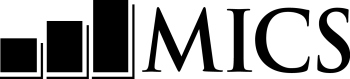 [nom du pays]questionnaire individuel femme[nom du pays]panneau d’information sur la femme	WMpanneau d’information sur la femme	WMCe questionnaire doit être administré à toutes les femmes âgées de 15 à 49 ans (voir colonne HL7 de la Feuille d’Enregistrement du Ménage). Un questionnaire séparé doit être utilisé pour chaque femme éligible.Ce questionnaire doit être administré à toutes les femmes âgées de 15 à 49 ans (voir colonne HL7 de la Feuille d’Enregistrement du Ménage). Un questionnaire séparé doit être utilisé pour chaque femme éligible.WM1. Numéro de grappe :WM2. Numéro de ménage :___  ___  ___  ___  ___    WM3. Nom de la femme : WM4. Numéro de ligne de la femme:Nom	___  ___    WM5. Nom et code de l’enquêteur/enquêtrice :WM6. Jour / Mois / Année de l’interview :Nom	   ___  ______ ___ / ___ ___ / ___ ___ ___ ___  Si pas déjà fait, présentez-vous à l’enquêtée : Nous faisons partie (agence d’exécution du pays). Nous travaillons sur un projet concernant la santé familiale et l’éducation. Je voudrais parler avec vous de ces sujets. L’interview devrait prendre environ (nombre) minutes. toutes les informations que nous recueillons resteront strictement confidentielles et vos réponses ne seront jamais divulguées à personne en dehors de l’équipe du projet.Si la présentation au début du questionnaire ménage a déjà était faite à cette répondante, lisez la phrase suivante: Maintenant, je voudrais vous parler de votre santé et d’autres sujets. L’interview devrait prendre environ (nombre) minutes. toutes les informations que nous recueillons resteront strictement confidentielles et vos réponses ne seront jamais divulguées à personne en dehors de l’équipe du projet.Puis-je commencer maintenant? Oui, permission accordée  Allez à WM10 pour enregistrer l’heure et commencez l’interview.Non, permission non accordée   Complétez WM7. Discutez ce résultat avec votre chef d’équipe. Puis-je commencer maintenant? Oui, permission accordée  Allez à WM10 pour enregistrer l’heure et commencez l’interview.Non, permission non accordée   Complétez WM7. Discutez ce résultat avec votre chef d’équipe. WM7. Résultat de l’interview de la femmeRempli	01Pas à la maison	02Refusé	03Partiellement rempli	04Incapacité	05Autre (précisez)	96WM8. Contrôlé sur le terrain par (Nom et numéro):Nom	    ___  ___WM9. Agent de saisie (Nom et code) :Nom	    ___  ___WM10. Enregistrez l’heure.Heure et minutes	__ __ : __ __CARACTERISTIQUES DE LA FEMME	WBCARACTERISTIQUES DE LA FEMME	WBCARACTERISTIQUES DE LA FEMME	WBWB1. en quel mois et quelle année êtes-vous née ? Date de naissance :
Mois	__ __	NSP mois	98	Année 	__ __ __ __	NSP année	9998WB2. quel âge avez-vous ?	Insistez : quel âge avez-vous eu à votre dernier anniversaire ?Comparez et corrigez WB1 et/ou WB2 si incohérentesÂge (en années révolues)	__ __WB3. avez-vous déjà fréquenté l’école ou l’école maternelle ?Oui	1Non	22WB7WB4. Quel est le plus haut niveau d’études que vous avez atteint ?Maternelle	0Primaire	1Secondaire	2Supérieur	30WB7WB5. Quelle est la dernière année/classe que vous avez achevée à ce niveau ?Si moins d’1 classe/année, inscrivez “00”Année/classe	__ __WB6. Vérifiez WB4:                 Secondaire ou supérieur.  Allez au module suivant                 Primaire  Continuez avec WB7WB6. Vérifiez WB4:                 Secondaire ou supérieur.  Allez au module suivant                 Primaire  Continuez avec WB7WB6. Vérifiez WB4:                 Secondaire ou supérieur.  Allez au module suivant                 Primaire  Continuez avec WB7WB7. J’aimerais maintenant que vous me lisiez cette phrase.Montrez les phrases à l’enquêtée.Si l’enquêtée ne peut pas lire une phrase entière, insistez :pouvez-vous me lire certaines parties de la phrase ?Ne peut pas lire du tout	1Peut lire certaines parties	2Peut lire la phrase entière 	3Pas de phrase dans la langue de l’enquêtée	4		(précisez langue)Aveugle/problème de vue 	5ACCéS aux medias et utilisatisation de la technologie de                                      l’information/communication                                                                                                              MTACCéS aux medias et utilisatisation de la technologie de                                      l’information/communication                                                                                                              MTACCéS aux medias et utilisatisation de la technologie de                                      l’information/communication                                                                                                              MTACCéS aux medias et utilisatisation de la technologie de                                      l’information/communication                                                                                                              MTACCéS aux medias et utilisatisation de la technologie de                                      l’information/communication                                                                                                              MTACCéS aux medias et utilisatisation de la technologie de                                      l’information/communication                                                                                                              MTACCéS aux medias et utilisatisation de la technologie de                                      l’information/communication                                                                                                              MTMT1.Vérifier WB7:	 Question laissée vide (La répondante a fait des études secondaires ou supérieure)  Continuez avec MT2	 Est capable de lire ou pas de  phrase dans une des langues demandées (codes 2, 3 or 4)  Continuez                        avec MT2	 Ne peut pas lire du tout ou aveugle (codes 1 ou 5)  Passez à MT3MT1.Vérifier WB7:	 Question laissée vide (La répondante a fait des études secondaires ou supérieure)  Continuez avec MT2	 Est capable de lire ou pas de  phrase dans une des langues demandées (codes 2, 3 or 4)  Continuez                        avec MT2	 Ne peut pas lire du tout ou aveugle (codes 1 ou 5)  Passez à MT3MT1.Vérifier WB7:	 Question laissée vide (La répondante a fait des études secondaires ou supérieure)  Continuez avec MT2	 Est capable de lire ou pas de  phrase dans une des langues demandées (codes 2, 3 or 4)  Continuez                        avec MT2	 Ne peut pas lire du tout ou aveugle (codes 1 ou 5)  Passez à MT3MT1.Vérifier WB7:	 Question laissée vide (La répondante a fait des études secondaires ou supérieure)  Continuez avec MT2	 Est capable de lire ou pas de  phrase dans une des langues demandées (codes 2, 3 or 4)  Continuez                        avec MT2	 Ne peut pas lire du tout ou aveugle (codes 1 ou 5)  Passez à MT3MT1.Vérifier WB7:	 Question laissée vide (La répondante a fait des études secondaires ou supérieure)  Continuez avec MT2	 Est capable de lire ou pas de  phrase dans une des langues demandées (codes 2, 3 or 4)  Continuez                        avec MT2	 Ne peut pas lire du tout ou aveugle (codes 1 ou 5)  Passez à MT3MT1.Vérifier WB7:	 Question laissée vide (La répondante a fait des études secondaires ou supérieure)  Continuez avec MT2	 Est capable de lire ou pas de  phrase dans une des langues demandées (codes 2, 3 or 4)  Continuez                        avec MT2	 Ne peut pas lire du tout ou aveugle (codes 1 ou 5)  Passez à MT3MT1.Vérifier WB7:	 Question laissée vide (La répondante a fait des études secondaires ou supérieure)  Continuez avec MT2	 Est capable de lire ou pas de  phrase dans une des langues demandées (codes 2, 3 or 4)  Continuez                        avec MT2	 Ne peut pas lire du tout ou aveugle (codes 1 ou 5)  Passez à MT3MT2. A quelle fréquence lisez-vous un journal ou un magazine: presque chaque jour, au moins une fois par semaine, moins d’une fois par semaine ou pas du tout?MT2. A quelle fréquence lisez-vous un journal ou un magazine: presque chaque jour, au moins une fois par semaine, moins d’une fois par semaine ou pas du tout?MT2. A quelle fréquence lisez-vous un journal ou un magazine: presque chaque jour, au moins une fois par semaine, moins d’une fois par semaine ou pas du tout?Presque chaque jour	1Au moins une fois par semaine	2Moins d’une fois par semaine	3Pas du tout	4Presque chaque jour	1Au moins une fois par semaine	2Moins d’une fois par semaine	3Pas du tout	4MT3. Ecoutez-vous la radio: presque chaque jour, au moins une fois par semaine, moins d’une fois par semaine ou pas du tout?MT3. Ecoutez-vous la radio: presque chaque jour, au moins une fois par semaine, moins d’une fois par semaine ou pas du tout?MT3. Ecoutez-vous la radio: presque chaque jour, au moins une fois par semaine, moins d’une fois par semaine ou pas du tout?Presque chaque jour	1Au moins une fois par semaine	2Moins d’une fois par semaine	3Pas du tout	4Presque chaque jour	1Au moins une fois par semaine	2Moins d’une fois par semaine	3Pas du tout	4MT4. A quelle fréquence regardez-vous la télévision: Diriez-vous presque chaque jour, au moins une fois par semaine, moins d’une fois par semaine ou pas du tout?MT4. A quelle fréquence regardez-vous la télévision: Diriez-vous presque chaque jour, au moins une fois par semaine, moins d’une fois par semaine ou pas du tout?MT4. A quelle fréquence regardez-vous la télévision: Diriez-vous presque chaque jour, au moins une fois par semaine, moins d’une fois par semaine ou pas du tout?Presque chaque jour	1Au moins une fois par semaine	2Moins d’une fois par semaine	3Pas du tout	4Presque chaque jour	1Au moins une fois par semaine	2Moins d’une fois par semaine	3Pas du tout	4MT5. Vérifiez WB2: Age de la répondante :  15-24 ans  Continuez avec MT6	  25-49 ans  Passez au module suivantMT5. Vérifiez WB2: Age de la répondante :  15-24 ans  Continuez avec MT6	  25-49 ans  Passez au module suivantMT5. Vérifiez WB2: Age de la répondante :  15-24 ans  Continuez avec MT6	  25-49 ans  Passez au module suivantMT5. Vérifiez WB2: Age de la répondante :  15-24 ans  Continuez avec MT6	  25-49 ans  Passez au module suivantMT5. Vérifiez WB2: Age de la répondante :  15-24 ans  Continuez avec MT6	  25-49 ans  Passez au module suivantMT5. Vérifiez WB2: Age de la répondante :  15-24 ans  Continuez avec MT6	  25-49 ans  Passez au module suivantMT5. Vérifiez WB2: Age de la répondante :  15-24 ans  Continuez avec MT6	  25-49 ans  Passez au module suivantMT6. Avez-vous déjà utilisé un ordinateur? MT6. Avez-vous déjà utilisé un ordinateur? MT6. Avez-vous déjà utilisé un ordinateur? Oui	1Non	2Oui	1Non	22MT92MT9MT7. Avez- vous utilisé un ordinateur, quel que soit le lieu au cours des 12 derniers mois?MT7. Avez- vous utilisé un ordinateur, quel que soit le lieu au cours des 12 derniers mois?MT7. Avez- vous utilisé un ordinateur, quel que soit le lieu au cours des 12 derniers mois?Oui	1Non	2Oui	1Non	22MT92MT9MT8.  Au cours du dernier mois, à quelle fréquence avez-vous utilisé un ordinateur: presque chaque jour, au moins une fois par semaine, moins d’une fois par semaine ou pas du tout?MT8.  Au cours du dernier mois, à quelle fréquence avez-vous utilisé un ordinateur: presque chaque jour, au moins une fois par semaine, moins d’une fois par semaine ou pas du tout?MT8.  Au cours du dernier mois, à quelle fréquence avez-vous utilisé un ordinateur: presque chaque jour, au moins une fois par semaine, moins d’une fois par semaine ou pas du tout?Presque chaque jour	1Au moins une fois par semaine	2Moins d’une fois par semaine	3Pas du tout	4Presque chaque jour	1Au moins une fois par semaine	2Moins d’une fois par semaine	3Pas du tout	4MT9. Avez-vous déjà utilisé internet? MT9. Avez-vous déjà utilisé internet? MT9. Avez-vous déjà utilisé internet? Oui	1Non	2Oui	1Non	22 Module suivant2 Module suivantMT10. Au cours des 12 derniers mois, avez-vous  utilisé internet?	Si nécessaire, insistez pour connaitre l’utilisation quel que soit le lieu et avec n’importe quel appareil.MT10. Au cours des 12 derniers mois, avez-vous  utilisé internet?	Si nécessaire, insistez pour connaitre l’utilisation quel que soit le lieu et avec n’importe quel appareil.MT10. Au cours des 12 derniers mois, avez-vous  utilisé internet?	Si nécessaire, insistez pour connaitre l’utilisation quel que soit le lieu et avec n’importe quel appareil.Oui	1Non	2Oui	1Non	22  Module suivant2  Module suivantMT11.  Au cours du dernier mois, a quelle fréquence avez-vous utilisé internet: presque chaque jour, au moins une fois par semaine, moins d’une fois par semaine ou pas du tout?MT11.  Au cours du dernier mois, a quelle fréquence avez-vous utilisé internet: presque chaque jour, au moins une fois par semaine, moins d’une fois par semaine ou pas du tout?MT11.  Au cours du dernier mois, a quelle fréquence avez-vous utilisé internet: presque chaque jour, au moins une fois par semaine, moins d’une fois par semaine ou pas du tout?Presque chaque jour	1Au moins une fois par semaine	2Moins d’une fois par semaine	3Pas du tout	4Presque chaque jour	1Au moins une fois par semaine	2Moins d’une fois par semaine	3Pas du tout	4mortalité des enfants	CMmortalité des enfants	CMmortalité des enfants	CMmortalité des enfants	CMmortalité des enfants	CMToutes les questions portent sur des naissances VIVANTES.Toutes les questions portent sur des naissances VIVANTES.Toutes les questions portent sur des naissances VIVANTES.Toutes les questions portent sur des naissances VIVANTES.Toutes les questions portent sur des naissances VIVANTES.CM1. Maintenant je voudrais vous poser des questions sur toutes les naissances que vous avez eues au cours de votre vie. Avez-vous déjà enfanté ?Oui	1Non	2Oui	1Non	22CM82CM8CM2. Quelle est la date de votre première naissance ?	Je veux dire la toute première fois que vous avez enfante, même si l’enfant n’est plus en vie, ou si le père n’est plus votre partenaire actuel.Sautez à CM4 seulement si l’année de naissance est donnée. Sinon, continuez avec CM3.Date de la première naissance    Jour	__ __    NSP Jour	98    Mois	 __ __    NSP mois	98    Année 	__ __ __ __    NSP année	9998Date de la première naissance    Jour	__ __    NSP Jour	98    Mois	 __ __    NSP mois	98    Année 	__ __ __ __    NSP année	9998CM4CM4CM3. Il y a combien d’années que vous avez eu votre première naissance ?Années révolues depuis la première naissance	__ __Années révolues depuis la première naissance	__ __CM4. avez-vous des fils ou des filles à qui vous avez donné naissance et qui vivent actuellement avec vous ?Oui	1Non	2Oui	1Non	22CM62CM6CM5.combien de fils vivent avec vous ?
combien de filles vivent avec vous ?	Si aucun, enregistrez ‘00’.Fils à la maison	__ __Filles à la maison	__ __Fils à la maison	__ __Filles à la maison	__ __CM6. Avez-vous des fils ou des filles à qui vous avez donné naissance qui sont en vie mais qui ne vivent pas avec vous ?Oui	1Non	2Oui	1Non	22CM82CM8CM7. Combien de fils sont en vie mais ne vivent pas avec vous ?
Combien de filles sont en vie mais ne vivent pas avec vous ?	Si aucun, enregistrez ‘00’.Fils ailleurs	__ __Filles ailleurs	__ __Fils ailleurs	__ __Filles ailleurs	__ __CM8. Avez-vous donne naissance à un fils ou une fille qui est ne(e) vivant(e) mais qui est décédé(e) par la suite ?    Si “Non” insistez et demandez :	Je veux dire un enfant qui a respiré, crié ou montré d’autres signes de vie – même s’il n’a vécu que quelques minutes ou quelques heures ?Oui	1Non	2Oui	1Non	22CM102CM10CM9. Combien de garçons sont décédés ?
Combien de filles sont décédées ?       Si aucun, enregistrez ‘00’.Garçons décédés	__ __Filles décédées	__ __Garçons décédés	__ __Filles décédées	__ __CM10. Faites la somme des réponses à CM5, CM7,            et CM9.Somme	__ __Somme	__ __Desir DE LA DERNIERE NAISSANCE	dbDesir DE LA DERNIERE NAISSANCE	dbDesir DE LA DERNIERE NAISSANCE	dbCe module doit être administré à toutes les femmes qui ont eu une naissance vivante dans les 2 ans précédant la date de l’enquête.Vérifiez CM13 dans  le  module mortalité des enfants et enregistrez le nom du dernier enfant ici : _________________.Utilisez le nom de cet enfant dans les questions suivantes, à l'endroit indiqué.Ce module doit être administré à toutes les femmes qui ont eu une naissance vivante dans les 2 ans précédant la date de l’enquête.Vérifiez CM13 dans  le  module mortalité des enfants et enregistrez le nom du dernier enfant ici : _________________.Utilisez le nom de cet enfant dans les questions suivantes, à l'endroit indiqué.Ce module doit être administré à toutes les femmes qui ont eu une naissance vivante dans les 2 ans précédant la date de l’enquête.Vérifiez CM13 dans  le  module mortalité des enfants et enregistrez le nom du dernier enfant ici : _________________.Utilisez le nom de cet enfant dans les questions suivantes, à l'endroit indiqué.DB1. quand vous etes tombe enceinte de  (nom), vouliez-vous tomber enceinte a ce moment la? Oui	1Non	21Module suivantDB2. vouliez-vous avoir un enfant plus tard ou vouliez vous ne pas (ne plus) avoir d’(autres) enfants? Plus tard	1Pas d’enfant	22 Module suivantDB3. combien de temps auriez- vous souhaite attendre? Mois	1 __ __Années	2 __ __NSP	998SANTÉ DE LA MÈRE ET DU NOUVEAU-NÉ	MNSANTÉ DE LA MÈRE ET DU NOUVEAU-NÉ	MNSANTÉ DE LA MÈRE ET DU NOUVEAU-NÉ	MNSANTÉ DE LA MÈRE ET DU NOUVEAU-NÉ	MNSANTÉ DE LA MÈRE ET DU NOUVEAU-NÉ	MNSANTÉ DE LA MÈRE ET DU NOUVEAU-NÉ	MNCe module concerne toutes les femmes qui ont eu une naissance vivante dans les deux années ayant précédé la date de l’interview. Vérifiez le module mortalité des enfants à CM13  et enregistrez ici le nom de l’enfant dernier-né _________________.Utilisez le nom de cet enfant dans les questions suivantes, à l'endroit indiqué.Ce module concerne toutes les femmes qui ont eu une naissance vivante dans les deux années ayant précédé la date de l’interview. Vérifiez le module mortalité des enfants à CM13  et enregistrez ici le nom de l’enfant dernier-né _________________.Utilisez le nom de cet enfant dans les questions suivantes, à l'endroit indiqué.Ce module concerne toutes les femmes qui ont eu une naissance vivante dans les deux années ayant précédé la date de l’interview. Vérifiez le module mortalité des enfants à CM13  et enregistrez ici le nom de l’enfant dernier-né _________________.Utilisez le nom de cet enfant dans les questions suivantes, à l'endroit indiqué.Ce module concerne toutes les femmes qui ont eu une naissance vivante dans les deux années ayant précédé la date de l’interview. Vérifiez le module mortalité des enfants à CM13  et enregistrez ici le nom de l’enfant dernier-né _________________.Utilisez le nom de cet enfant dans les questions suivantes, à l'endroit indiqué.Ce module concerne toutes les femmes qui ont eu une naissance vivante dans les deux années ayant précédé la date de l’interview. Vérifiez le module mortalité des enfants à CM13  et enregistrez ici le nom de l’enfant dernier-né _________________.Utilisez le nom de cet enfant dans les questions suivantes, à l'endroit indiqué.Ce module concerne toutes les femmes qui ont eu une naissance vivante dans les deux années ayant précédé la date de l’interview. Vérifiez le module mortalité des enfants à CM13  et enregistrez ici le nom de l’enfant dernier-né _________________.Utilisez le nom de cet enfant dans les questions suivantes, à l'endroit indiqué.MN1. Avez-vous reçu des soins prénatals au cours de la grossesse de (nom) ?MN1. Avez-vous reçu des soins prénatals au cours de la grossesse de (nom) ?Oui	1Non	2Oui	1Non	22MN5  2MN5  MN2. Qui avez-vous vu ? 	Insistez :        Quelqu’un d’autre ?Insistez pour obtenir le type de personne vue et encerclez toutes les réponses données.MN2. Qui avez-vous vu ? 	Insistez :        Quelqu’un d’autre ?Insistez pour obtenir le type de personne vue et encerclez toutes les réponses données.Professionnel de la santé :
Médecin	A
Infirmière/sage-femme	B
Sage-femme auxiliaire	CAutre personne	Accoucheuse traditionnelle	F	Agent de santé communautaire	GAutre (précisez)	XProfessionnel de la santé :
Médecin	A
Infirmière/sage-femme	B
Sage-femme auxiliaire	CAutre personne	Accoucheuse traditionnelle	F	Agent de santé communautaire	GAutre (précisez)	XMN3. Combien de fois avez-vous reçu des soins prénatals au cours de cette grossesse ?MN3. Combien de fois avez-vous reçu des soins prénatals au cours de cette grossesse ?Nombre de fois	__ __NSP	98Nombre de fois	__ __NSP	98MN4. Dans le cadre des soins prénatals pour cette grossesse. avez-vous eu les examens suivants, au moins une fois ?
[A] vous a-t-on pris la tension ?[B] Vous a-t-on prélevé de l’urine ?[C] Vous a-t-on prélevé du sang ?MN4. Dans le cadre des soins prénatals pour cette grossesse. avez-vous eu les examens suivants, au moins une fois ?
[A] vous a-t-on pris la tension ?[B] Vous a-t-on prélevé de l’urine ?[C] Vous a-t-on prélevé du sang ?		Oui	NonTension	1	2Échantillon d’urine 	1	2Prélèvement sanguin	1	2		Oui	NonTension	1	2Échantillon d’urine 	1	2Prélèvement sanguin	1	2MN5. Avez-vous un carnet ou autre document dans lequel sont inscrites toutes vos vaccinations ?	Puis-je le voir, s’íl vous plait ?Si un carnet vous est présenté, utilisez-le pour les réponses aux questions suivantes.MN5. Avez-vous un carnet ou autre document dans lequel sont inscrites toutes vos vaccinations ?	Puis-je le voir, s’íl vous plait ?Si un carnet vous est présenté, utilisez-le pour les réponses aux questions suivantes.Oui (carnet vu)	1Oui (carnet non vu)	2Non	3NSP	8Oui (carnet vu)	1Oui (carnet non vu)	2Non	3NSP	8MN6. Quand vous étiez enceinte de (nom), vous a-t-on fait une injection dans le bras ou à l’épaule pour éviter au bébé de contracter le tétanos, c’est-à-dire des convulsions après la naissance ?MN6. Quand vous étiez enceinte de (nom), vous a-t-on fait une injection dans le bras ou à l’épaule pour éviter au bébé de contracter le tétanos, c’est-à-dire des convulsions après la naissance ?Oui	1Non	2NSP	8Oui	1Non	2NSP	82MN98MN92MN98MN9MN7. Combien de fois avez-vous reçu cette injection contre le tétanos au cours de la grossesse de (nom)?Si 7 fois ou plus, enregistrez ‘7’.MN7. Combien de fois avez-vous reçu cette injection contre le tétanos au cours de la grossesse de (nom)?Si 7 fois ou plus, enregistrez ‘7’.Nombre de fois	__NSP	8Nombre de fois	__NSP	88MN98MN9MN8. Combien d’injections antitétaniques ont été déclarées à MN7 pour la dernière grossesse ?                      Au moins deux injections antitétaniques au cours de la dernière grossesse.  Allez à MN12                      Une seule injection au cours de la dernière grossesse.  Continuez avec MN9MN8. Combien d’injections antitétaniques ont été déclarées à MN7 pour la dernière grossesse ?                      Au moins deux injections antitétaniques au cours de la dernière grossesse.  Allez à MN12                      Une seule injection au cours de la dernière grossesse.  Continuez avec MN9MN8. Combien d’injections antitétaniques ont été déclarées à MN7 pour la dernière grossesse ?                      Au moins deux injections antitétaniques au cours de la dernière grossesse.  Allez à MN12                      Une seule injection au cours de la dernière grossesse.  Continuez avec MN9MN8. Combien d’injections antitétaniques ont été déclarées à MN7 pour la dernière grossesse ?                      Au moins deux injections antitétaniques au cours de la dernière grossesse.  Allez à MN12                      Une seule injection au cours de la dernière grossesse.  Continuez avec MN9MN8. Combien d’injections antitétaniques ont été déclarées à MN7 pour la dernière grossesse ?                      Au moins deux injections antitétaniques au cours de la dernière grossesse.  Allez à MN12                      Une seule injection au cours de la dernière grossesse.  Continuez avec MN9MN8. Combien d’injections antitétaniques ont été déclarées à MN7 pour la dernière grossesse ?                      Au moins deux injections antitétaniques au cours de la dernière grossesse.  Allez à MN12                      Une seule injection au cours de la dernière grossesse.  Continuez avec MN9MN9. Est-ce qu’à n’importe quel moment avant la grossesse de (nom), vous avez reçu une injection antitétanique, soit pour vous protéger vous-même, soit pour protéger un autre bébé ?MN9. Est-ce qu’à n’importe quel moment avant la grossesse de (nom), vous avez reçu une injection antitétanique, soit pour vous protéger vous-même, soit pour protéger un autre bébé ?Oui	1Non	2NSP	8Oui	1Non	2NSP	82MN128MN122MN128MN12MN10. Avant la grossesse de (nom), combien de fois avez-vous reçu une injection antitétanique ?Si 7 fois ou plus, enregistrez ‘7’.MN10. Avant la grossesse de (nom), combien de fois avez-vous reçu une injection antitétanique ?Si 7 fois ou plus, enregistrez ‘7’.Nombre de fois	__NSP	8Nombre de fois	__NSP	88MN128MN12MN11. Cela fait combien d’années que vous avez reçu la dernière injection antitétanique avant la grossesse de (nom) ?MN11. Cela fait combien d’années que vous avez reçu la dernière injection antitétanique avant la grossesse de (nom) ?Il y a      année	__ __Il y a      année	__ __MN12. Vérifiez MN1 pour voir si la femme a reçu des soins prénatals au cours de cette grossesse :               Oui, soins prénatals reçus. Continuez avec MN13                 Pas de soins prénatals  Allez à MN17MN12. Vérifiez MN1 pour voir si la femme a reçu des soins prénatals au cours de cette grossesse :               Oui, soins prénatals reçus. Continuez avec MN13                 Pas de soins prénatals  Allez à MN17MN12. Vérifiez MN1 pour voir si la femme a reçu des soins prénatals au cours de cette grossesse :               Oui, soins prénatals reçus. Continuez avec MN13                 Pas de soins prénatals  Allez à MN17MN12. Vérifiez MN1 pour voir si la femme a reçu des soins prénatals au cours de cette grossesse :               Oui, soins prénatals reçus. Continuez avec MN13                 Pas de soins prénatals  Allez à MN17MN12. Vérifiez MN1 pour voir si la femme a reçu des soins prénatals au cours de cette grossesse :               Oui, soins prénatals reçus. Continuez avec MN13                 Pas de soins prénatals  Allez à MN17MN12. Vérifiez MN1 pour voir si la femme a reçu des soins prénatals au cours de cette grossesse :               Oui, soins prénatals reçus. Continuez avec MN13                 Pas de soins prénatals  Allez à MN17MN13. Au cours de l’une de ces visites prénatales pour cette grossesse, est-ce- que vous avez pris des médicaments pour éviter de contracter le paludisme ?MN13. Au cours de l’une de ces visites prénatales pour cette grossesse, est-ce- que vous avez pris des médicaments pour éviter de contracter le paludisme ?Oui	1Non	2NSP	8Oui	1Non	2NSP	82MN178MN172MN178MN17MN14. Quels médicaments avez-vous pris pour éviter de contracter le paludisme ?Encerclez tous les médicaments pris. Si le type de médicament n’est pas déterminé, montrez à l’enquêtée un antipaludéen courant.MN14. Quels médicaments avez-vous pris pour éviter de contracter le paludisme ?Encerclez tous les médicaments pris. Si le type de médicament n’est pas déterminé, montrez à l’enquêtée un antipaludéen courant.SP / Fansidar	AChloroquine	BAutre (précisez)	XNSP	ZSP / Fansidar	AChloroquine	BAutre (précisez)	XNSP	ZMN15.  Vérifiez MN14 pour le médicament pris :                SP / Fansidar pris. Continuez avec MN16               SP / Fansidar non pris. Allez à MN17MN15.  Vérifiez MN14 pour le médicament pris :                SP / Fansidar pris. Continuez avec MN16               SP / Fansidar non pris. Allez à MN17MN15.  Vérifiez MN14 pour le médicament pris :                SP / Fansidar pris. Continuez avec MN16               SP / Fansidar non pris. Allez à MN17MN15.  Vérifiez MN14 pour le médicament pris :                SP / Fansidar pris. Continuez avec MN16               SP / Fansidar non pris. Allez à MN17MN15.  Vérifiez MN14 pour le médicament pris :                SP / Fansidar pris. Continuez avec MN16               SP / Fansidar non pris. Allez à MN17MN15.  Vérifiez MN14 pour le médicament pris :                SP / Fansidar pris. Continuez avec MN16               SP / Fansidar non pris. Allez à MN17MN16. Au cours de cette grossesse, combien de fois avez-vous pris SP/Fansidar ?MN16. Au cours de cette grossesse, combien de fois avez-vous pris SP/Fansidar ?Nombre de fois	__ __NSP	98Nombre de fois	__ __NSP	98MN17. Qui vous a assisté pendant l’accouchement de (nom) ?
Insistez : 
Quelqu’un d’autre ?Insistez pour le type de personne qui a assisté l’accouchement et encerclez toutes les réponses mentionnées.Si l’enquêtée déclare que personne ne l’a assistée, insistez pour déterminer si aucun adulte n’était présent lors de l’accouchement.MN17. Qui vous a assisté pendant l’accouchement de (nom) ?
Insistez : 
Quelqu’un d’autre ?Insistez pour le type de personne qui a assisté l’accouchement et encerclez toutes les réponses mentionnées.Si l’enquêtée déclare que personne ne l’a assistée, insistez pour déterminer si aucun adulte n’était présent lors de l’accouchement.Professionnel de la santé:
Médecin	A
Infirmière / Sage-femme	B
Sage-femme auxiliaire	CAutre personne	Accoucheuse traditionnelle	F	Agent de santé communautaire	G	Parent(e) / Ami(e) 	HAutre (précisez)	XPersonne	YProfessionnel de la santé:
Médecin	A
Infirmière / Sage-femme	B
Sage-femme auxiliaire	CAutre personne	Accoucheuse traditionnelle	F	Agent de santé communautaire	G	Parent(e) / Ami(e) 	HAutre (précisez)	XPersonne	YMN18. Où avez-vous accouché de (nom) ? Insistez pour obtenir le type d’endroit.Si vous ne pouvez déterminer si l’endroit est un établissement public ou privé, inscrivez le nom de l’endroit.(Nom de l’endroit)Domicile	Votre domicile	11	Autre domicile	12Secteur public	Hôpital du Gouvernement	21	Clinique / Centre de santé  du Gouv.	22	Poste de santé du Gouv.	23	Autre public (précisez)	26Secteur médical privé	Hôpital privé	31	Clinique privée	32	Maternité privée	33	Autre privé		médical (précisez)	36Autre (précisez)	9611MN2012MN2096MN20MN19. Avez-vous accouché de (nom) par césarienne, c’est-a-dire est-ce qu’on  vous a ouvert le ventre pour sortir le bebe ?Oui	1Non	2MN20. Quand (nom) est né(e), était-il/elle : très gros, plus gros que la moyenne, moyen, plus petit que la moyenne, ou très petit ?Très gros	1Plus gros que la moyenne	2Moyen	3Plus petit que la moyenne	4Très petit	5NSP	8MN21. (nom) a-t-il /elle été pesé (e) à la naissance ?Oui	1Non	2NSP	82MN238MN23MN22. Combien (nom)  pesait-il/elle ?Enregistrez le poids du carnet de santé, s’il est disponible.Du carnet de santé	1 (kg) __ , __ __ __De mémoire	2 (kg) __ , __ __ __NSP	99998MN23. est-ce-que vos règles sont revenues depuis la naissance de (nom)?Oui	1Non	2MN24. Avez-vous allaité (nom)?Oui	1Non	22 Module suivantMN25. Combien de temps après la naissance avez-vous mis (nom) au sein pour la première fois ?Si moins d’1 heure, notez ‘00’ heure.Si moins de 24 heures, notez en heures.Autrement, notez en joursImmédiatement	000Heures	1  __ __Jours	2  __ __NSP/ Ne se rappelle pas	998MN26. Dans les 3 jours qui ont suivi l’accouchement, a-t-on donné à boire à  (nom) autre chose que du lait maternel ?Oui	1Non	22 Module suivantMN27. Qu’a-t-on donné à boire à (nom) ?Insistez :Rien d’autre ?Lait (autre que du lait maternel)	AEau	BEau sucrée/eau glucosée	CCalmant pour coliques	DSolution eau salée/sucrée	EJus de fruit	FPréparation pour bébé	GThé / Infusions	HMiel	IAutre (précisez)	Xexamens de sante post-natale 	pnexamens de sante post-natale 	pnexamens de sante post-natale 	pnexamens de sante post-natale 	pnCe module doit être administré à toutes les femmes ayant eu une naissance vivante au cours des 2 années précédant la date de l'entretien.
Vérifiez le module mortalité des enfants à CM13 et enregistrez le nom du dernier nouveau-né ici__________________.
Utilisez le nom de cet enfant dans les questions suivantes, à l'endroit indiqué.Ce module doit être administré à toutes les femmes ayant eu une naissance vivante au cours des 2 années précédant la date de l'entretien.
Vérifiez le module mortalité des enfants à CM13 et enregistrez le nom du dernier nouveau-né ici__________________.
Utilisez le nom de cet enfant dans les questions suivantes, à l'endroit indiqué.Ce module doit être administré à toutes les femmes ayant eu une naissance vivante au cours des 2 années précédant la date de l'entretien.
Vérifiez le module mortalité des enfants à CM13 et enregistrez le nom du dernier nouveau-né ici__________________.
Utilisez le nom de cet enfant dans les questions suivantes, à l'endroit indiqué.Ce module doit être administré à toutes les femmes ayant eu une naissance vivante au cours des 2 années précédant la date de l'entretien.
Vérifiez le module mortalité des enfants à CM13 et enregistrez le nom du dernier nouveau-né ici__________________.
Utilisez le nom de cet enfant dans les questions suivantes, à l'endroit indiqué.PN1. Vérifiez MN18: L’enfant est-il né dans un centre de santé?	 Oui, l’enfant est né dans un centre de santé (MN18=21-26 ou 31-36)  Continuez avec PN2	 Non, L’enfant n’est pas né dans un centre de santé (MN18=11-12 or 96)  Allez à PN6PN1. Vérifiez MN18: L’enfant est-il né dans un centre de santé?	 Oui, l’enfant est né dans un centre de santé (MN18=21-26 ou 31-36)  Continuez avec PN2	 Non, L’enfant n’est pas né dans un centre de santé (MN18=11-12 or 96)  Allez à PN6PN1. Vérifiez MN18: L’enfant est-il né dans un centre de santé?	 Oui, l’enfant est né dans un centre de santé (MN18=21-26 ou 31-36)  Continuez avec PN2	 Non, L’enfant n’est pas né dans un centre de santé (MN18=11-12 or 96)  Allez à PN6PN1. Vérifiez MN18: L’enfant est-il né dans un centre de santé?	 Oui, l’enfant est né dans un centre de santé (MN18=21-26 ou 31-36)  Continuez avec PN2	 Non, L’enfant n’est pas né dans un centre de santé (MN18=11-12 or 96)  Allez à PN6PN2. Maintenant, je voudrais vous poser quelques questions sur ce qui s’est passé dans les heures et les jours suivant la naissance de (nom).	Vous avez dit que vous avez accouché a  (nom ou type de structure sanitaire MN18). Combien de temps êtes-vous restée là-bas après l’accouchement?	Si c’est moins d’une journée, notez en heures.	Si c’est moins d’une semaine, notez en jours.	Autrement, notez en semaines.Heures	1  __ __Jours	2  __ __Semaines	3  __ __NSP/ne se rappelle pas	998PN3. Je voudrais vous parler des examens de santé de (nom) après l’accouchement – par  exemple, si quelqu’un a examiné  (nom), vérifié le cordon ombilical, ou voir si (nom) se porte bien. 	Avant d’avoir quitté (nom ou type de structure sanitaire MN18), est-ce-que quelqu’un a vérifié l’état de santé de (nom)?Oui	1Non	2PN4. et qu’en est-il des examens de votre santé – je veux dire,  quelqu’un a-t-il fait le bilan de votre santé, par exemple en vous posant des questions sur votre santé ou en vous examinant.	A-t-on contrôlé votre santé avant que vous ne quittiez  (nom ou type de structure sanitaire MN18)?Oui	1Non	2PN5. Maintenant je voudrais que nous parlions  de ce qui s’est passé quand vous avez quitté (nom ou type de structure sanitaire MN18).	Est-ce que quelqu’un  a examiné l’état de santé de (nom) après que vous ayez quitté (nom ou type de structure sanitaire MN18)?Oui	1Non	21PN112PN161PN112PN16PN6. Vérifiez MN17: Est-ce qu'un professionnel de la santé, accoucheuse traditionnelle, ou agent de santé communautaire vous a assisté à l'accouchement?	  Oui, accouchement assisté par un professionnel de la santé, accoucheuse traditionnelle, ou agent de santé                    communautaire (MN17=A-G)  Continuez avec PN7	  Non, accouchement pas assisté par un professionnel de la santé, ni accoucheuse traditionnelle, ni agent de                    santé communautaire (A-G pas encerclé à MN17)  Allez à PN10PN6. Vérifiez MN17: Est-ce qu'un professionnel de la santé, accoucheuse traditionnelle, ou agent de santé communautaire vous a assisté à l'accouchement?	  Oui, accouchement assisté par un professionnel de la santé, accoucheuse traditionnelle, ou agent de santé                    communautaire (MN17=A-G)  Continuez avec PN7	  Non, accouchement pas assisté par un professionnel de la santé, ni accoucheuse traditionnelle, ni agent de                    santé communautaire (A-G pas encerclé à MN17)  Allez à PN10PN6. Vérifiez MN17: Est-ce qu'un professionnel de la santé, accoucheuse traditionnelle, ou agent de santé communautaire vous a assisté à l'accouchement?	  Oui, accouchement assisté par un professionnel de la santé, accoucheuse traditionnelle, ou agent de santé                    communautaire (MN17=A-G)  Continuez avec PN7	  Non, accouchement pas assisté par un professionnel de la santé, ni accoucheuse traditionnelle, ni agent de                    santé communautaire (A-G pas encerclé à MN17)  Allez à PN10PN6. Vérifiez MN17: Est-ce qu'un professionnel de la santé, accoucheuse traditionnelle, ou agent de santé communautaire vous a assisté à l'accouchement?	  Oui, accouchement assisté par un professionnel de la santé, accoucheuse traditionnelle, ou agent de santé                    communautaire (MN17=A-G)  Continuez avec PN7	  Non, accouchement pas assisté par un professionnel de la santé, ni accoucheuse traditionnelle, ni agent de                    santé communautaire (A-G pas encerclé à MN17)  Allez à PN10PN7. Vous avez déjà dit que  (la ou les personnes à MN17) vous a/ont assisté à l’accouchement. Maintenant, je voudrais vous parler des examens de santé de  (nom) après l’accouchement, par exemple examiner (nom), vérifier le cordon ombilical, ou voir si (nom) se porte bien. 	Après l’accouchement et avant que  (la ou les personnes à MN17) ne vous quitte, est-ce que  (la ou les personnes à MN17) a/ont contrôle la santé de (nom) ?  Oui	1Non	2PN8. Et est-ce que  (la ou les personnes à MN17) a/ont contrôlé  votre santé avant son/leur départ?	Par contrôle de santé, je veux dire un bilan de santé, par exemple poser des questions sur votre santé ou vous examiner.Oui	1Non	2PN9.  Après le départ de (la ou les personnes à MN17), est-ce que quelqu’un d’autre a contrôle la santé de (nom)?Oui	1Non	21PN112PN181PN112PN18PN10. je voudrais vous parler des examens de santé de  (nom) après l’accouchement, par exemple examiner (nom), vérifier le cordon ombilical, ou voir si (nom) se porte bien.	Après la naissance de (nom), est-ce que quelqu’un a contrôle sa santé?Oui	1Non	22PN192PN19PN11. Ces contrôles ont-ils eu lieu seulement une fois  ou plus d’une fois?Une fois	1Plus d’une fois	21PN12A2PN12B1PN12A2PN12BPN12A. Combien de temps après l’accouchement ces contrôles ont-ils eu lieu?PN12B. Combien de temps après l’accouchement a eu lieu le premier contrôle?	Si c’est moins une journée, notez en heures.	Si c’est moins d’une semaine, notez en jours.	Autrement, notez en semaines.Heures	1  __ __Jours	2  __ __Semaines	3  __ __NSP/ne se rappelle pas	998PN13. Qui a contrôlé la santé de (nom) à ce moment-là?Professionnel de la santé:
Docteur	A
Infermière/Sage-femme	B
Auxiliaire accoucheuse	CAutre personne	Accoucheuse traditionnelle	F	Agent de santé communautaire	G	Parent/Ami	HAutre (précisez)	XPN14. Où a eu lieu ce contrôle?Insistez pour déterminer le type de source.

S'il est impossible de déterminer si c'est public ou privé, écrivez le nom du lieu.(Nom du lieu)Maison	Votre maison	11	Autre maison	12Secteur public	Hôpital gouvernemental	21	Clinique/centre de santé gouvernemental	22	Poste de santé gouvernementale	23	Autre public (précisez)	26Secteur médical privé	Hôpital privé	31	Clinique privée	32	Maternité privée	33	Autre médical privé		(précisez)	36Autre (précisez)	96PN15. Vérifiez MN18: L’enfant est né dans un centre de santé?	 Oui, l’enfant est né dans un centre de santé  (MN18=21-26 ou 31-36)  Continuez avec  PN16	 Non, l’enfant n’est pas né dans un centre de santé (MN18=11-12 ou 96)  Allez à PN17PN15. Vérifiez MN18: L’enfant est né dans un centre de santé?	 Oui, l’enfant est né dans un centre de santé  (MN18=21-26 ou 31-36)  Continuez avec  PN16	 Non, l’enfant n’est pas né dans un centre de santé (MN18=11-12 ou 96)  Allez à PN17PN15. Vérifiez MN18: L’enfant est né dans un centre de santé?	 Oui, l’enfant est né dans un centre de santé  (MN18=21-26 ou 31-36)  Continuez avec  PN16	 Non, l’enfant n’est pas né dans un centre de santé (MN18=11-12 ou 96)  Allez à PN17PN15. Vérifiez MN18: L’enfant est né dans un centre de santé?	 Oui, l’enfant est né dans un centre de santé  (MN18=21-26 ou 31-36)  Continuez avec  PN16	 Non, l’enfant n’est pas né dans un centre de santé (MN18=11-12 ou 96)  Allez à PN17PN16. Après avoir quitté  (nom ou type de structure sanitaire MN18), est-ce que quelqu’un a examiné  votre santé?Oui	1Non	21PN202  Module suivant1PN202  Module suivantPN17. Vérifiez MN17: Est-ce qu'un professionnel de la santé, accoucheuse traditionnelle, ou agent de santé communautaire vous a assisté à l'accouchement?	  Oui, accouchement assisté par un professionnel de la santé ou autre agent de santé (MN17=A-G)                      Continuez avec PN18	  Non, accouchement pas assisté par un professionnel de la santé ou autre agent de santé                    (A-G pas encerclé à MN17) Allez à PN19PN17. Vérifiez MN17: Est-ce qu'un professionnel de la santé, accoucheuse traditionnelle, ou agent de santé communautaire vous a assisté à l'accouchement?	  Oui, accouchement assisté par un professionnel de la santé ou autre agent de santé (MN17=A-G)                      Continuez avec PN18	  Non, accouchement pas assisté par un professionnel de la santé ou autre agent de santé                    (A-G pas encerclé à MN17) Allez à PN19PN17. Vérifiez MN17: Est-ce qu'un professionnel de la santé, accoucheuse traditionnelle, ou agent de santé communautaire vous a assisté à l'accouchement?	  Oui, accouchement assisté par un professionnel de la santé ou autre agent de santé (MN17=A-G)                      Continuez avec PN18	  Non, accouchement pas assisté par un professionnel de la santé ou autre agent de santé                    (A-G pas encerclé à MN17) Allez à PN19PN17. Vérifiez MN17: Est-ce qu'un professionnel de la santé, accoucheuse traditionnelle, ou agent de santé communautaire vous a assisté à l'accouchement?	  Oui, accouchement assisté par un professionnel de la santé ou autre agent de santé (MN17=A-G)                      Continuez avec PN18	  Non, accouchement pas assisté par un professionnel de la santé ou autre agent de santé                    (A-G pas encerclé à MN17) Allez à PN19PN18. Après l’accouchement et le départ de (la ou les personnes à MN17), est-ce que quelqu’un a examiné  votre santé?Oui	1Non	21PN202 Module suivant1PN202 Module suivantPN19. Après la naissance de (nom), a-t-on contrôle votre santé?	Par contrôle de santé, je veux dire un bilan de santé, par exemple poser des questions sur votre santé ou vous examiner.Oui	1Non	22 Module suivant2 Module suivantPN20. Ces contrôles ont-ils eu lieu seulement une fois  ou plus d’une fois?Une fois	1Plus d’une fois	21PN21A2PN21B1PN21A2PN21BPN21A. Combien de temps après l’accouchement ces contrôles ont-ils eu lieu?PN21B. Combien de temps après l’accouchement a eu lieu le premier contrôle?	Si moins d'une journée, notez en heures.	Si moins d’une semaine, notez en jours.	Autrement, notez en semaines.Heures	1  __ __Jours	2  __ __Semaines	3  __ __NSP/ne se rappelle pas	998PN22. Qui a contrôlé votre santé à ce moment-là ?Professionnel de la santé:
Docteur	A
Infermière/Sage-femme	B
Auxiliaire accoucheuse	CAutre personne	Accoucheuse traditionnelle	F	Agent de santé communautaire	G	Parent/Ami	HAutre (précisez)	XPN23. Où a eu lieu ce contrôle?Insistez pour déterminer le type de source.

S'il est impossible de déterminer si c'est public ou privé, écrivez le nom du lieu.(Nom du lieu)Maison	Votre maison	11	Autre maison	12Secteur public	Hôpital gouvernemental	21	Clinique/centre de santé gouvernemental	22	Poste de santé gouvernementale	23	Autre public (précisez)	26Secteur médical privé	Hôpital privé	31	Clinique privée	32	Maternité privée	33	Autre médical privé		(précisez)	36Autre (précisez) 		96SYMPTÔMES DE MALADIES	ISSYMPTÔMES DE MALADIES	ISSYMPTÔMES DE MALADIES	ISSYMPTÔMES DE MALADIES	ISIS1. Vérifiez la feuille d’enregistrement du ménage HL9L’enquêtée est-elle la mère ou la gardienne d’un enfant de moins de cinq ans ?                      Oui.  Continuez avec IS2.                      Non.  Allez au Module suivant.IS1. Vérifiez la feuille d’enregistrement du ménage HL9L’enquêtée est-elle la mère ou la gardienne d’un enfant de moins de cinq ans ?                      Oui.  Continuez avec IS2.                      Non.  Allez au Module suivant.IS1. Vérifiez la feuille d’enregistrement du ménage HL9L’enquêtée est-elle la mère ou la gardienne d’un enfant de moins de cinq ans ?                      Oui.  Continuez avec IS2.                      Non.  Allez au Module suivant.IS1. Vérifiez la feuille d’enregistrement du ménage HL9L’enquêtée est-elle la mère ou la gardienne d’un enfant de moins de cinq ans ?                      Oui.  Continuez avec IS2.                      Non.  Allez au Module suivant.IS2. Il arrive parfois que les enfants soient gravement malades et doivent être conduits immédiatement dans un établissement de santé.	Quels sont les types de symptômes qui vous inciteraient à mener immédiatement votre enfant dans un établissement de santé ?	Insistez :       Aucun autre symptôme ?Insistez pour autres signes ou symptômes jusqu’à ce que la mère ou gardienne ne se puisse plus citer  d’autre signes ou symptômes.Encerclez tous les symptômes mentionnés, mais ne suggérez pas de réponsesIS2. Il arrive parfois que les enfants soient gravement malades et doivent être conduits immédiatement dans un établissement de santé.	Quels sont les types de symptômes qui vous inciteraient à mener immédiatement votre enfant dans un établissement de santé ?	Insistez :       Aucun autre symptôme ?Insistez pour autres signes ou symptômes jusqu’à ce que la mère ou gardienne ne se puisse plus citer  d’autre signes ou symptômes.Encerclez tous les symptômes mentionnés, mais ne suggérez pas de réponsesEnfant incapable de boire ou de téter	AÉtat de l’enfant s’aggrave	BEnfant devient fiévreux	CEnfant respire rapidement	DEnfant a des difficultés pour respirer	EEnfant a du sang dans les selles	FEnfant boit difficilement	GAutre (précisez)	XAutre (précisez)	YAutre (précisez)	Zcontraception	CPcontraception	CPcontraception	CPcontraception	CPCP1. Je voudrais vous parler d’un autre sujet - la planification familiale. 
Êtes-vous enceinte en ce moment ?Oui, actuellement enceinte	1Non	2Pas sûre ou NSP	81 Module suivant 1 Module suivant CP2. Certains couples utilisent différents moyens ou méthodes pour retarder ou éviter une grossesse.        En ce moment, faites-vous quelque chose ou utilisez-vous une méthode pour retarder ou eviter une grossesse ?Oui	1Non	22 Module suivant2 Module suivantCP3. Que faites-vous actuellement pour retarder ou eviter une grossesse ?Ne suggérez pas de réponse.Si plus d’une méthode est mentionnée, encerclez chacune d’entre elles. Stérilisation féminine	AStérilisation masculine	BDIU	CInjections	DImplants	EPilules	FCondom masculin	GCondom féminin	HDiaphragme	IMousse/gelée	JMéthode de l’Allaitement Maternel 	et de l’Aménorrhée (MAMA)	KAbstinence périodique/Rythme	LRetrait	MAutre (précisez)	Xbesoins non satisfaits	UNbesoins non satisfaits	UNbesoins non satisfaits	UNbesoins non satisfaits	UNUN1. Vérifier CP1. Actuellement enceinte?              Oui, actuellement enceinte  Continuez avec UN2              Non, pas sure ou NSP  Allez à UN5UN1. Vérifier CP1. Actuellement enceinte?              Oui, actuellement enceinte  Continuez avec UN2              Non, pas sure ou NSP  Allez à UN5UN1. Vérifier CP1. Actuellement enceinte?              Oui, actuellement enceinte  Continuez avec UN2              Non, pas sure ou NSP  Allez à UN5UN2. maintenant je voudrai vous parler de votre grossesse actuelle. quand vous etes tombee enceinte, vouliez-vous tomber enceinte a ce moment-la ? Oui	1Non	21UN4UN3. vouliez-vous avoir un enfant plus tard ou vouliez vous ne pas (ne plus) avoir d’(autres) enfants?Plus tard	1Pas d’autre enfant	2UN4. maintenant je voudrai vous poser quelques questions au sujet de l’avenir. apres l’enfant que vous attendez, voudriez-vous avoir un autre enfant ou prefereriez-vous ne plus avoir d’enfants du tout? Avoir un autre enfant	1Pas d’autre enfant 	2Indécise /NSP	81UN72UN138UN13UN5. Vérifier CP3. Utilise la stérilisation féminine?               Oui.  Allez à UN13               Non.  Continuez avec UN6UN5. Vérifier CP3. Utilise la stérilisation féminine?               Oui.  Allez à UN13               Non.  Continuez avec UN6UN5. Vérifier CP3. Utilise la stérilisation féminine?               Oui.  Allez à UN13               Non.  Continuez avec UN6UN6. maintenant je voudrai vous poser quelques questions au sujet de l’avenir. vouez-vous avoir un (autre) enfant ou voulez-vous ne pas/plus avoir d’enfants du tout? Avoir un (autre) enfant	1Pas d’ (autre) enfant	2Dit qu’elle ne peut pas tomber enceinte	3Indécise / NSP	82UN93UN118UN9UN7. combien de temps voudriez-vous attendre avant la naissance d’un (autre) enfant ? Mois	1  __ __Années	2  __ __Bientôt/Maintenant	993Dit qu’elle ne peut pas tomber enceinte	994Après le mariage	995Autre	996NSP	998994UN11UN8. Vérifier CP1. Actuellement enceinte ?              Oui, Actuellement enceinte Allez à UN13              Non, pas sure ou NSP  Continuez avec UN9UN8. Vérifier CP1. Actuellement enceinte ?              Oui, Actuellement enceinte Allez à UN13              Non, pas sure ou NSP  Continuez avec UN9UN8. Vérifier CP1. Actuellement enceinte ?              Oui, Actuellement enceinte Allez à UN13              Non, pas sure ou NSP  Continuez avec UN9UN9. Vérifier CP2. Utilise une méthode actuellement ?              Oui.  Allez à UN13              Non  Continuez avec  UN10UN9. Vérifier CP2. Utilise une méthode actuellement ?              Oui.  Allez à UN13              Non  Continuez avec  UN10UN9. Vérifier CP2. Utilise une méthode actuellement ?              Oui.  Allez à UN13              Non  Continuez avec  UN10UN10. pensez-vous que vous êtes phyisiquement capable de tomber enceinte en ce moment ? Oui	1Non	2NSP	81 UN138 UN13UN11.pourquoi pensez-vous que vous n’etes pas physiquement capable de tomber enceinte? Pas de rapports sexuels/Rapports peu fréquents 	AMénopause	BN’a jamais eu de règles	CHystérectomie (utérus enlevé)	DEssaye d’être enceinte depuis 2 ans    ou plus sans succès	EEst en aménorrhée postpartum 	FAllaite	GTrop âgée	HFataliste	IAutre (spécifier)	XNSP	ZUN12. Vérifier UN11. “N’a jamais eu de règles” mentionné?                Oui.  Allez au Module suivant                 Non  Continuez avec  UN13UN12. Vérifier UN11. “N’a jamais eu de règles” mentionné?                Oui.  Allez au Module suivant                 Non  Continuez avec  UN13UN12. Vérifier UN11. “N’a jamais eu de règles” mentionné?                Oui.  Allez au Module suivant                 Non  Continuez avec  UN13UN13. Quand est-ce que vos dernieres regles ont commence?        Enregistrez l’information selon l’unité de temps donnée par l’enquêtée.Jours	1  __ __Semaines 	2  __ __Mois	3  __ __Années	4  __ __Ménopausée / 	A eu une hystérectomie	994Avant la dernière naissance 	995N’a jamais eu de règles	996MUTILATIONS GÉNITALES FÉMININES/EXCISION	FGMUTILATIONS GÉNITALES FÉMININES/EXCISION	FGMUTILATIONS GÉNITALES FÉMININES/EXCISION	FGMUTILATIONS GÉNITALES FÉMININES/EXCISION	FGMUTILATIONS GÉNITALES FÉMININES/EXCISION	FGMUTILATIONS GÉNITALES FÉMININES/EXCISION	FGMUTILATIONS GÉNITALES FÉMININES/EXCISION	FGFG1. Avez-vous déjà entendu parler de l’excision ?FG1. Avez-vous déjà entendu parler de l’excision ?FG1. Avez-vous déjà entendu parler de l’excision ?Oui	1Non	2Oui	1Non	21FG31FG3FG2. Dans certains pays, il existe une pratique qui consiste à couper une partie des organes génitaux externes des filles.  Avez-vous déjà entendu parler de cette pratique ?FG2. Dans certains pays, il existe une pratique qui consiste à couper une partie des organes génitaux externes des filles.  Avez-vous déjà entendu parler de cette pratique ?FG2. Dans certains pays, il existe une pratique qui consiste à couper une partie des organes génitaux externes des filles.  Avez-vous déjà entendu parler de cette pratique ?Oui	1Non	2Oui	1Non	22Module suivant2Module suivantFG3. Vous-même, êtes-vous excisée ?FG3. Vous-même, êtes-vous excisée ?FG3. Vous-même, êtes-vous excisée ?Oui	1Non	2Oui	1Non	22FG92FG9FG4. Je voudrais maintenant vous poser des questions sur ce que l’on vous a fait à ce moment-là.

Vous a-t-on retiré des chairs de la zone génitale ?FG4. Je voudrais maintenant vous poser des questions sur ce que l’on vous a fait à ce moment-là.

Vous a-t-on retiré des chairs de la zone génitale ?FG4. Je voudrais maintenant vous poser des questions sur ce que l’on vous a fait à ce moment-là.

Vous a-t-on retiré des chairs de la zone génitale ?Oui	1Non	2NSP	8Oui	1Non	2NSP	81FG61FG6FG5. Vous a-t-on seulement entaillé les parties génitales sans rien enlever ?FG5. Vous a-t-on seulement entaillé les parties génitales sans rien enlever ?FG5. Vous a-t-on seulement entaillé les parties génitales sans rien enlever ?Oui	1Non	2NSP	8Oui	1Non	2NSP	8FG6. Vous a-t-on fermé la zone du vagin par une couture ?Si nécessaire, insistez :          La zone du vagin a-t-elle été fermée ?FG6. Vous a-t-on fermé la zone du vagin par une couture ?Si nécessaire, insistez :          La zone du vagin a-t-elle été fermée ?FG6. Vous a-t-on fermé la zone du vagin par une couture ?Si nécessaire, insistez :          La zone du vagin a-t-elle été fermée ?Oui	1Non	2NSP	8Oui	1Non	2NSP	8FG7. Quel âge aviez-vous quand on vous a excisée ?       Si l’enquêtée NSP, Insistez pour avoir        une estimation. FG7. Quel âge aviez-vous quand on vous a excisée ?       Si l’enquêtée NSP, Insistez pour avoir        une estimation. FG7. Quel âge aviez-vous quand on vous a excisée ?       Si l’enquêtée NSP, Insistez pour avoir        une estimation. Age à l’excision	__ __NSP / Ne se souvient plus / Pas sûre	98Age à l’excision	__ __NSP / Ne se souvient plus / Pas sûre	98FG8. Qui a procédé à votre excision ?FG8. Qui a procédé à votre excision ?FG8. Qui a procédé à votre excision ?Professionnel de la santé	Médecin	11	Infirmière/sage-femme 	12	Autre professionnel  		de la santé (précisez)	16Traditionnel	Exciseuse traditionnelle	21	Accoucheuse traditionnelle	22	Autre 		traditionnel (précisez)	26NSP	98Professionnel de la santé	Médecin	11	Infirmière/sage-femme 	12	Autre professionnel  		de la santé (précisez)	16Traditionnel	Exciseuse traditionnelle	21	Accoucheuse traditionnelle	22	Autre 		traditionnel (précisez)	26NSP	98FG9. Vérifiez CM5 pour nombre de filles à la maison et CM7 pour nombre de filles vivant ailleurs et marquez le nombre total iciFG9. Vérifiez CM5 pour nombre de filles à la maison et CM7 pour nombre de filles vivant ailleurs et marquez le nombre total iciFG9. Vérifiez CM5 pour nombre de filles à la maison et CM7 pour nombre de filles vivant ailleurs et marquez le nombre total iciNombre total de filles vivantes 	___ ___Nombre total de filles vivantes 	___ ___FG10. Juste pour être sure que j’ai correctement compris, vous avez au total (nombre total à FG9) filles vivantes. Est-ce correct?                Oui		  Une ou plus fille vivante  Continuez avec FG11		  Aucune fille vivante   Allez à FG22	  Non  Vérifiez les réponses  CM1-CM10 et faites les corrections nécessaires jusqu’à ce que FG10 = OuiFG10. Juste pour être sure que j’ai correctement compris, vous avez au total (nombre total à FG9) filles vivantes. Est-ce correct?                Oui		  Une ou plus fille vivante  Continuez avec FG11		  Aucune fille vivante   Allez à FG22	  Non  Vérifiez les réponses  CM1-CM10 et faites les corrections nécessaires jusqu’à ce que FG10 = OuiFG10. Juste pour être sure que j’ai correctement compris, vous avez au total (nombre total à FG9) filles vivantes. Est-ce correct?                Oui		  Une ou plus fille vivante  Continuez avec FG11		  Aucune fille vivante   Allez à FG22	  Non  Vérifiez les réponses  CM1-CM10 et faites les corrections nécessaires jusqu’à ce que FG10 = OuiFG10. Juste pour être sure que j’ai correctement compris, vous avez au total (nombre total à FG9) filles vivantes. Est-ce correct?                Oui		  Une ou plus fille vivante  Continuez avec FG11		  Aucune fille vivante   Allez à FG22	  Non  Vérifiez les réponses  CM1-CM10 et faites les corrections nécessaires jusqu’à ce que FG10 = OuiFG10. Juste pour être sure que j’ai correctement compris, vous avez au total (nombre total à FG9) filles vivantes. Est-ce correct?                Oui		  Une ou plus fille vivante  Continuez avec FG11		  Aucune fille vivante   Allez à FG22	  Non  Vérifiez les réponses  CM1-CM10 et faites les corrections nécessaires jusqu’à ce que FG10 = OuiFG10. Juste pour être sure que j’ai correctement compris, vous avez au total (nombre total à FG9) filles vivantes. Est-ce correct?                Oui		  Une ou plus fille vivante  Continuez avec FG11		  Aucune fille vivante   Allez à FG22	  Non  Vérifiez les réponses  CM1-CM10 et faites les corrections nécessaires jusqu’à ce que FG10 = OuiFG10. Juste pour être sure que j’ai correctement compris, vous avez au total (nombre total à FG9) filles vivantes. Est-ce correct?                Oui		  Une ou plus fille vivante  Continuez avec FG11		  Aucune fille vivante   Allez à FG22	  Non  Vérifiez les réponses  CM1-CM10 et faites les corrections nécessaires jusqu’à ce que FG10 = OuiFG11. Demandez à l’enquêtée le nom de sa/ses filles en commençant par la plus jeune (si plus d’une fille). Ecrivez le              nom de chaque fille en FG12. Puis, posez  alors les questions FG13 à FG20 pour une fille à la fois. 	Le nombre total de filles à  FG12 doit être égal au nombre à FG9	Si plus de 4filles, utilisez un questionnaire de plus. Fille #1Fille #2Fille #3Fille #4FG12. Nom de la fille____________________________________________FG13. Quel age a (nom)?Age	 ___ ___Age	 ___ ___Age	 ___ ___Age	 ___ ___FG14. Est-ce que (nom) a  moins de 15 ans ?Oui	1Non	2Si “Non”, allez à FG13 pour la fille suivante. Si pas d’autre fille, allez à FG22Oui	1Non	2Si “Non”, allez à FG13 pour la fille suivante. Si pas d’autre fille, allez à FG22Oui	1Non	2Si “Non”, allez à FG13 pour la fille suivante. Si pas d’autre fille, allez à FG22Oui	1Non	2Si “Non”, allez à FG13 pour la fille suivante. Si pas d’autre fille, allez à FG22FG15. Est-ce que (nom) a              été excisée ? Oui	1Non	2Si “Non”, allez à FG13 pour la fille suivante. Si pas d’autre fille, allez à FG22Oui	1Non	2Si “Non”, allez à FG13 pour la fille suivante. Si pas d’autre fille, allez à FG22Oui	1Non	2Si “Non”, allez à FG13 pour la fille suivante. Si pas d’autre fille, allez à FG22Oui	1Non	2Si “Non”, allez à FG13 pour la fille suivante. Si pas d’autre fille, allez à FG22FG16. Quel âge avait (nom)              quand cela est                arrivé ?Si l’enquêtée ne connaît pas l’âge, insistez pour avoir une estimation.Age	___ ___NSP	98Age	___ ___NSP	98Age	___ ___NSP	98Age	___ ___NSP	98FG17. Je voudrais maintenant vous poser des questions sur ce qui a été fait à  (nom) à ce moment là : 
A-t-on retiré des chairs de ses parties génitales ?Oui	1		FG19Non	2NSP	8Oui	1		FG19Non	2NSP	8Oui	1		FG19Non	2NSP	8Oui	1		FG19Non	2NSP	8FG18. Lui a-t-on seulement entaillé ses parties génitales sans rien enlever ?Oui	1Non	2NSP	8Oui	1Non	2NSP	8Oui	1Non	2NSP	8Oui	1Non	2NSP	8FG19. lui a-t-on fermé la zone du vagin par une couture ?Si nécessaire, insistez :         La zone du vagin a-t-elle été fermée ?Oui	1Non	2NSP	8Oui	1Non	2NSP	8Oui	1Non	2NSP	8Oui	1Non	2NSP	8FG20. Qui a procédé à l’excision ?Professionnel de santé  Médecin	11  Infirmière/Sage-femme	12  Autre professionnel santé (précisez)    ___________	16Traditionnel  Exciseuse    Traditionnelle 	21  Accoucheuse  Traditionnelle 	22  Autre traditionnelle  (précisez) ___________	26NSP	98Professionnel de santé  Médecin	11  Infirmière/Sage-femme	12  Autre professionnel santé (précisez)    ___________	16Traditionnel  Exciseuse    Traditionnelle 	21  Accoucheuse  Traditionnelle 	22  Autre traditionnelle  (précisez) ___________	26NSP	98Professionnel de santé  Médecin	11  Infirmière/Sage-femme	12  Autre professionnel santé (précisez)    ___________	16Traditionnel  Exciseuse    Traditionnelle 	21  Accoucheuse  Traditionnelle 	22  Autre traditionnelle  (précisez) ___________	26NSP	98Professionnel de santé  Médecin	11  Infirmière/Sage-femme	12  Autre professionnel santé (précisez)    ___________	16Traditionnel  Exciseuse    Traditionnelle 	21  Accoucheuse  Traditionnelle 	22  Autre traditionnelle  (précisez) ___________	26NSP	98FG21. Retournez à FG13 pour la fille suivante. Si plus de filles, allez à  FG22Retournez à FG13 pour la fille suivante. Si plus de filles, allez à  FG22Retournez à FG13 pour la fille suivante. Si plus de filles, allez à  FG22Retournez à FG13 dans la première colonne du questionnaire additionnel pour la fille suivante. Si plus de filles, allez à  FG22Cochez ici si un  questionnaire additionnel est utilisé   	            FG22. Pensez-vous que cette pratique doit être maintenue ou qu’elle doit disparaître ?Maintenue	1Disparaître 	2Cela dépend	3NSP	8Maintenue	1Disparaître 	2Cela dépend	3NSP	8ATTITUDES VIS-À-VIS DE LA VIOLENCE DOMESTIQUE	DVATTITUDES VIS-À-VIS DE LA VIOLENCE DOMESTIQUE	DVATTITUDES VIS-À-VIS DE LA VIOLENCE DOMESTIQUE	DVATTITUDES VIS-À-VIS DE LA VIOLENCE DOMESTIQUE	DVATTITUDES VIS-À-VIS DE LA VIOLENCE DOMESTIQUE	DVDV1. Parfois un mari est contrarié ou en colère à cause de certaines choses que fait sa femme. a votre avis, est-il justifié qu'un mari frappe ou batte sa femme dans les situations suivantes :	[A]	Si elle sort sans le lui dire ?	[B]	Si elle néglige les enfants ?	[C]	Si elle argumente avec lui ?	[D]	Si elle refuse d'avoir des rapports sexuels avec lui ?	[E]	Si elle brûle la nourriture ?DV1. Parfois un mari est contrarié ou en colère à cause de certaines choses que fait sa femme. a votre avis, est-il justifié qu'un mari frappe ou batte sa femme dans les situations suivantes :	[A]	Si elle sort sans le lui dire ?	[B]	Si elle néglige les enfants ?	[C]	Si elle argumente avec lui ?	[D]	Si elle refuse d'avoir des rapports sexuels avec lui ?	[E]	Si elle brûle la nourriture ?	Oui	Non	NSPSort sans le lui dire	1	2	8Néglige les enfants	1	2	8Argumente	1	2	8Refuse les rapports sexuels	1	2	8Brûle la nourriture	1	2	8	Oui	Non	NSPSort sans le lui dire	1	2	8Néglige les enfants	1	2	8Argumente	1	2	8Refuse les rapports sexuels	1	2	8Brûle la nourriture	1	2	8Mariage/UNION	MAMariage/UNION	MAMariage/UNION	MAMA1. Êtes-vous actuellement mariée ou vivez-vous actuellement avec un homme, comme si vous étiez mariée ?Oui, actuellement mariée	1Oui, vit avec un homme	2Non, pas en union	33MA5MA2. quel âge a votre mari/partenaire ?	Insistez : quel âge avait-il à son dernier anniversaire ?Âge en années	__ __NSP	98MA3. En plus de vous-même, est-ce que votre mari/ partenaire a d'autres épouses/ femmes ou vit-il avec d’autres femmes comme s’il était marié ?Oui	1Non	22MA7MA4. Combien d'autres femmes ou partenaires a-t-il ?Nombre	__ __NSP	98MA798MA7MA5. Avez-vous déjà été mariée ou avez-vous déjà vécu avec un homme comme si vous étiez mariée ?Oui, a été mariée	1Oui, a vécu avec un homme	2Non	33Module   suivantMA6. Quelle est votre situation matrimoniale actuelle : êtes-vous veuve, divorcée ou séparée ?Veuve	1Divorcée	2Séparée	3MA7. Avez-vous été mariée ou avez-vous vécu avec un homme une fois ou plus d'une fois ?Une seule fois	1Plus d’une fois	2MA8. En quel mois et quelle année vous êtes-vous mariée pour la première fois, ou avez-vous commencé à vivre pour la première fois avec un homme comme si vous étiez mariée?Date du premier mariageMois	__ __NSP mois	98Année	__ __ __ __NSP année	9998Module   suivantMA9. Quel âge aviez-vous lorsque vous avez commencé à vivre avec votre premier mari/partenaire ?Âge en années	__ __COMPORTEMENT SEXUEL	SBCOMPORTEMENT SEXUEL	SBCOMPORTEMENT SEXUEL	SBVérifiez la présence d'autres personnes, avant de continuer l’interview. Faites tout votre possible pour vous trouver en privé avec l’enquêtée.Vérifiez la présence d'autres personnes, avant de continuer l’interview. Faites tout votre possible pour vous trouver en privé avec l’enquêtée.Vérifiez la présence d'autres personnes, avant de continuer l’interview. Faites tout votre possible pour vous trouver en privé avec l’enquêtée.SB1. Maintenant, je voudrais vous poser quelques questions sur votre activité sexuelle afin de mieux comprendre certains problèmes de la vie ? 	Les informations que vous fournirez resteront strictement confidentielles.	Quel âge aviez-vous quand vous avez eu des rapports sexuels pour la toute premiere fois ?N’a jamais eu de rapports sexuels 	00Age en années	__ __ 1ère fois en commençant à vivre avec  (1er) mari/partenaire	9500Module suivantSB2. La première fois que vous avez eu des rapports sexuels, est-ce qu'un condom a été utilisé ?Oui	1Non	2NSP / Ne se souvient pas	8SB3. Quand avez-vous eu des rapports sexuels pour la dernière fois ?Enregistrer la réponse en nombre de jours, semaines ou mois si moins de 12 mois (1 an). Si plus de 12 mois (1 an), la réponse doit être enregistrée en années.Il y a … jours	1 __  __Il y a … semaines	2 __  __Il y a …  mois	3 __  __Il y a …ans	4 __  __4SB15SB4. La dernière fois que vous avez eu des rapports sexuels, est-ce qu'un condom a été utilisé ?Oui	1Non	2SB5. Quelle était votre relation avec la personne avec qui vous avez eu vos derniers rapports sexuels?Insistez pour vous assurer que la réponse réfère au type de relation au moment du  rapport sexuel Si ‘petit ami’, demandez:Viviez-vous ensemble comme si vous etiez maries? Si ‘oui’, encerclez ‘2’. Si ‘non’, encerclez‘3’.Mari	1Partenaire cohabitant 	2Petit ami	3Rencontre occasionnelle 	4Autre (précisez)	63SB74SB76SB7SB6. Vérifier MA1:	  Actuellement mariée ou vivant en union avec un homme (MA1 = 1 ou 2)  Allez à  SB8	  Pas mariée  / Pas en union (MA1 = 3)  Continuez avec SB7SB6. Vérifier MA1:	  Actuellement mariée ou vivant en union avec un homme (MA1 = 1 ou 2)  Allez à  SB8	  Pas mariée  / Pas en union (MA1 = 3)  Continuez avec SB7SB6. Vérifier MA1:	  Actuellement mariée ou vivant en union avec un homme (MA1 = 1 ou 2)  Allez à  SB8	  Pas mariée  / Pas en union (MA1 = 3)  Continuez avec SB7SB7. Quel âge a cette personne ?Si NSP, insistez :          Quel âge a cette personne environ ?Âge du partenaire sexuel	__ __NSP	98SB8. Avez-vous eu des rapports sexuels avec une autre personne au cours des 12 derniers mois ? Oui	1Non	22SB15SB9. La dernière fois que vous avez eu des rapports sexuels avec cette autre personne est-ce qu'un condom  a été utilisé ?Oui	1Non	2SB10. Quelle est votre relation avec cette personne ?Insistez pour vous assurer que la réponse réfère au type de relation au moment du  rapport sexuel Si ‘petit ami’, demandez :Viviez-vous ensemble comme si vous etiez maries?Si ‘oui’, Encerclez ‘2’. Si ‘non’, Encerclez‘3’.Mari	1Partenaire cohabitant 	2Petit ami	3Rencontre occasionnelle 	4Autre (précisez)	63SB124SB126SB12SB11. Check MA1 and MA7:	  Actuellement mariée ou vivant en union avec un homme (MA1 = 1 ou 2) 		ET	      A été marié ou a vécu avec un home seulement une fois (MA7 = 1)  Allez à  SB13	 Sinon  Continuez avec SB12SB11. Check MA1 and MA7:	  Actuellement mariée ou vivant en union avec un homme (MA1 = 1 ou 2) 		ET	      A été marié ou a vécu avec un home seulement une fois (MA7 = 1)  Allez à  SB13	 Sinon  Continuez avec SB12SB11. Check MA1 and MA7:	  Actuellement mariée ou vivant en union avec un homme (MA1 = 1 ou 2) 		ET	      A été marié ou a vécu avec un home seulement une fois (MA7 = 1)  Allez à  SB13	 Sinon  Continuez avec SB12SB12. Quel âge a cette personne ?Si NSP, insistez :         Quel âge a cette personne environ ?Âge du partenaire sexuel	__ __NSP	98SB13. Mis à part ces deux personnes, avez-vous eu des rapports sexuels avec une autre personne au cours des 12 derniers mois ? Oui	1Non	22SB15SB14. En tout, avec combien de personnes différentes avez-vous eu des rapports sexuels au cours des 12 derniers mois ?Nombre de partenaires	__ __SB15. En tout, avec combien de personnes différentes avez-vous eu des rapports sexuels dans toute votre vie ?En cas de réponse non numérique, insistez pour obtenir une estimation.Si le nombre de partenaires est égal à 95 ou plus, inscrivez '95'.Nombre de partenaires 	au cours de la vie	__ __NSP	98VIH/SIDA	HAVIH/SIDA	HAVIH/SIDA	HAHA1. Maintenant, je voudrais vous parler d’un autre sujet.
Avez-vous déjà entendu parler d’une maladie appelée SIDA ?Oui	1Non	22Module suivantHA2. Est-ce que les gens peuvent réduire leur risque de contracter le virus du SIDA en ayant seulement un partenaire sexuel qui n'est pas infecté et qui n'a aucun autre partenaire ?    Oui	1Non	2NSP	8HA3. Est-ce que les gens peuvent attraper le virus du SIDA par sorcellerie ou autres moyens surnaturels ?Oui	1Non	2NSP	8HA4. Est-ce que les gens peuvent réduire leur risque de contracter le virus du SIDA en utilisant un condom chaque fois qu’ils ont des rapports sexuels ? Oui	1Non	2NSP	8HA5. Est-ce que les gens peuvent contracter le virus du SIDA par des piqûres de moustiques ?Oui	1Non	2NSP	8HA6. Est-ce que les gens peuvent contracter le virus du SIDA en partageant la nourriture avec une personne atteinte du virus du SIDA ?Oui	1Non	2NSP	8HA7. Est-il possible qu'une personne paraissant en bonne santé ait, en fait, le virus du SIDA ?Oui	1Non	2NSP	8HA8. Est-ce que le virus qui cause le SIDA peut être transmis de la mère à son bébé : 	[A]	Au cours de la grossesse ?	[B]	Pendant l'accouchement ?	[C]	En allaitant ?		Oui	Non	NSPAu cours de la grossesse	1	2	8Pendant l’accouchement	1	2	8En allaitant	1	2	8HA9. À votre avis, si un(e)  enseignant(e) a le virus du SIDA mais qu’il/elle n'est pas malade, est-ce qu’il/elle devrait être autorisé(e)  à continuer d’enseigner à l’école ?Oui	1Non	2NSP / Pas sûre / Ça dépend	8HA10. Est-ce que vous achèteriez des légumes frais à un marchand ou à un vendeur si vous saviez que cette personne a le virus du SIDA ?Oui	1Non	2NSP / Pas sûre / Ça dépend	8HA11. Si un membre de votre famille était infecté par le virus du SIDA, souhaiteriez-vous que son état reste SECRET ? Oui	1Non	2NSP / Pas sûre / Ça dépend	8HA12. Si un membre de votre famille était infecté par le virus du SIDA, seriez- vous prête à prendre soin de lui/elle dans votre propre ménage ?HA12. Si un membre de votre famille était infecté par le virus du SIDA, seriez- vous prête à prendre soin de lui/elle dans votre propre ménage ?Oui	1Non	2NSP / Pas sûre / Ça dépend	8Oui	1Non	2NSP / Pas sûre / Ça dépend	8HA13. Vérifiez CM13: Une naissance vivante au cours des 2 dernières années ?               Non, pas de naissance vivante au cours des 2 dernières années (CM13=« Non » ou blanc).  Allez à                    HA24.               Une ou plusieurs naissances vivantes au cours des 2 dernières années  Continuez avec HA14 HA13. Vérifiez CM13: Une naissance vivante au cours des 2 dernières années ?               Non, pas de naissance vivante au cours des 2 dernières années (CM13=« Non » ou blanc).  Allez à                    HA24.               Une ou plusieurs naissances vivantes au cours des 2 dernières années  Continuez avec HA14 HA13. Vérifiez CM13: Une naissance vivante au cours des 2 dernières années ?               Non, pas de naissance vivante au cours des 2 dernières années (CM13=« Non » ou blanc).  Allez à                    HA24.               Une ou plusieurs naissances vivantes au cours des 2 dernières années  Continuez avec HA14 HA13. Vérifiez CM13: Une naissance vivante au cours des 2 dernières années ?               Non, pas de naissance vivante au cours des 2 dernières années (CM13=« Non » ou blanc).  Allez à                    HA24.               Une ou plusieurs naissances vivantes au cours des 2 dernières années  Continuez avec HA14 HA13. Vérifiez CM13: Une naissance vivante au cours des 2 dernières années ?               Non, pas de naissance vivante au cours des 2 dernières années (CM13=« Non » ou blanc).  Allez à                    HA24.               Une ou plusieurs naissances vivantes au cours des 2 dernières années  Continuez avec HA14 HA13. Vérifiez CM13: Une naissance vivante au cours des 2 dernières années ?               Non, pas de naissance vivante au cours des 2 dernières années (CM13=« Non » ou blanc).  Allez à                    HA24.               Une ou plusieurs naissances vivantes au cours des 2 dernières années  Continuez avec HA14 HA14. Vérifiez MN1: A reçu des soins prénatals ?               Oui, soins prénatals reçus. Continuez avec HA15               Non, pas de soins prénatals  Allez à HA24HA14. Vérifiez MN1: A reçu des soins prénatals ?               Oui, soins prénatals reçus. Continuez avec HA15               Non, pas de soins prénatals  Allez à HA24HA14. Vérifiez MN1: A reçu des soins prénatals ?               Oui, soins prénatals reçus. Continuez avec HA15               Non, pas de soins prénatals  Allez à HA24HA14. Vérifiez MN1: A reçu des soins prénatals ?               Oui, soins prénatals reçus. Continuez avec HA15               Non, pas de soins prénatals  Allez à HA24HA14. Vérifiez MN1: A reçu des soins prénatals ?               Oui, soins prénatals reçus. Continuez avec HA15               Non, pas de soins prénatals  Allez à HA24HA14. Vérifiez MN1: A reçu des soins prénatals ?               Oui, soins prénatals reçus. Continuez avec HA15               Non, pas de soins prénatals  Allez à HA24HA15. Au cours d'une des visites prénatales pour votre grossesse de (nom),	avez-vous reçu des informations sur:[A]	Les bébés qui attrapent le virus du SIDA par leur mère?[B]	les choses que vous pouvez faire pour éviter d’attraper le virus du SIDA?[C]	la possibilité de faire un test pour le virus du SIDA? 	vous  a-t-on:[D]	propose de faire un test pour le virus du SIDA? HA15. Au cours d'une des visites prénatales pour votre grossesse de (nom),	avez-vous reçu des informations sur:[A]	Les bébés qui attrapent le virus du SIDA par leur mère?[B]	les choses que vous pouvez faire pour éviter d’attraper le virus du SIDA?[C]	la possibilité de faire un test pour le virus du SIDA? 	vous  a-t-on:[D]	propose de faire un test pour le virus du SIDA? 		  O    N     NSPSIDA par la mère 	1      2       8 Choses à faire	1      2       8Test de SIDA	1      2       8Proposé un test	1      2       8		  O    N     NSPSIDA par la mère 	1      2       8 Choses à faire	1      2       8Test de SIDA	1      2       8Proposé un test	1      2       8HA16. Je ne veux pas connaître les résultats mais avez-vous été testee pour le virus du SIDA dans le cadre de vos soins prénatals ?HA16. Je ne veux pas connaître les résultats mais avez-vous été testee pour le virus du SIDA dans le cadre de vos soins prénatals ?Oui	1Non	2NSP	8Oui	1Non	2NSP	82HA198HA192HA198HA19HA17. Je ne veux pas connaître les résultats mais avez-vous obtenu les résultats du test ?HA17. Je ne veux pas connaître les résultats mais avez-vous obtenu les résultats du test ?Oui	1Non	2NSP	8Oui	1Non	2NSP	82HA228HA222HA228HA22HA18. Quel que soit le résultat, toutes les femmes qui ont effectué le test sont supposées recevoir des conseils après avoir reçu les résultats. 	Apres avoir été testée, avez-vous reçu des conseils ? HA18. Quel que soit le résultat, toutes les femmes qui ont effectué le test sont supposées recevoir des conseils après avoir reçu les résultats. 	Apres avoir été testée, avez-vous reçu des conseils ? Oui	1Non	2NSP	8Oui	1Non	2NSP	81HA222HA228HA221HA222HA228HA22HA19. Vérifiez MN17 : Accouchement par un professionnel de la santé (A, B ou C)?                 Oui, accouchement par un professionnel de la santé  Continuez avec HA20                 Non, accouchement pas assisté par un professionnel de la santé  Allez à HA24HA19. Vérifiez MN17 : Accouchement par un professionnel de la santé (A, B ou C)?                 Oui, accouchement par un professionnel de la santé  Continuez avec HA20                 Non, accouchement pas assisté par un professionnel de la santé  Allez à HA24HA19. Vérifiez MN17 : Accouchement par un professionnel de la santé (A, B ou C)?                 Oui, accouchement par un professionnel de la santé  Continuez avec HA20                 Non, accouchement pas assisté par un professionnel de la santé  Allez à HA24HA19. Vérifiez MN17 : Accouchement par un professionnel de la santé (A, B ou C)?                 Oui, accouchement par un professionnel de la santé  Continuez avec HA20                 Non, accouchement pas assisté par un professionnel de la santé  Allez à HA24HA19. Vérifiez MN17 : Accouchement par un professionnel de la santé (A, B ou C)?                 Oui, accouchement par un professionnel de la santé  Continuez avec HA20                 Non, accouchement pas assisté par un professionnel de la santé  Allez à HA24HA19. Vérifiez MN17 : Accouchement par un professionnel de la santé (A, B ou C)?                 Oui, accouchement par un professionnel de la santé  Continuez avec HA20                 Non, accouchement pas assisté par un professionnel de la santé  Allez à HA24HA20. Je ne veux pas connaître les résultats mais avez-vous été testee pour le virus du SIDA entre le moment ou vous etes venue pour  l’accouchement et avant la naissance du bebe ?HA20. Je ne veux pas connaître les résultats mais avez-vous été testee pour le virus du SIDA entre le moment ou vous etes venue pour  l’accouchement et avant la naissance du bebe ?Oui	1Non	2Oui	1Non	22HA242HA24HA21. Je ne veux pas connaître les résultats mais avez-vous obtenu les résultats du test ?HA21. Je ne veux pas connaître les résultats mais avez-vous obtenu les résultats du test ?Oui	1Non	2Oui	1Non	2HA22. Avez-vous effectué un test du VIH/SIDA depuis le moment où vous avez été testée au cours de votre grossesse ?HA22. Avez-vous effectué un test du VIH/SIDA depuis le moment où vous avez été testée au cours de votre grossesse ?Oui	1Non	2Oui	1Non	21HA251HA25HA23. Quand avez-vous effectué le test du pour le virus du SIDA pour la dernière fois ?HA23. Quand avez-vous effectué le test du pour le virus du SIDA pour la dernière fois ?Il y a moins de 12 mois	1Il y a 12-23 mois	2Il y a 2 ans ou plus	3Il y a moins de 12 mois	1Il y a 12-23 mois	2Il y a 2 ans ou plus	31Module suivant2 Module suivant3 Module suivant1Module suivant2 Module suivant3 Module suivantHA24. Je ne veux pas connaître les résultats mais avez-vous déjà effectué un test pour savoir si vous aviez le virus du SIDA ?HA24. Je ne veux pas connaître les résultats mais avez-vous déjà effectué un test pour savoir si vous aviez le virus du SIDA ?Oui	1Non	2Oui	1Non	22HA272HA27HA25. Quand avez-vous effectué le test pour la dernière fois ?HA25. Quand avez-vous effectué le test pour la dernière fois ?Il y a moins de 12 mois	1Il y a 12-23 mois	2Il y a 2 ans ou plus	3Il y a moins de 12 mois	1Il y a 12-23 mois	2Il y a 2 ans ou plus	3HA26. Je ne veux pas connaître les résultats mais avez-vous obtenu les résultats du test ?HA26. Je ne veux pas connaître les résultats mais avez-vous obtenu les résultats du test ?Oui	1Non	2NSP	8Oui	1Non	2NSP	81 Module suivant2 Module suivant8 Module suivant1 Module suivant2 Module suivant8 Module suivantHA27. Connaissez-vous un endroit où les gens peuvent se rendre pour effectuer le test du virus du SIDA ?HA27. Connaissez-vous un endroit où les gens peuvent se rendre pour effectuer le test du virus du SIDA ?Oui	1Non	2Oui	1Non	2mortalite maternelle	mmmortalite maternelle	mmmortalite maternelle	mmMaintenant je voudrai vous poser des questions sur vos frères et sœurs, c’est-à-dire tous les enfants nés de votre mère biologique. SVP, incluez tous vos sœurs et frères qui vivent avec vous, ceux qui vivent ailleurs et ceux qui sont décédés. Maintenant je voudrai vous poser des questions sur vos frères et sœurs, c’est-à-dire tous les enfants nés de votre mère biologique. SVP, incluez tous vos sœurs et frères qui vivent avec vous, ceux qui vivent ailleurs et ceux qui sont décédés. Maintenant je voudrai vous poser des questions sur vos frères et sœurs, c’est-à-dire tous les enfants nés de votre mère biologique. SVP, incluez tous vos sœurs et frères qui vivent avec vous, ceux qui vivent ailleurs et ceux qui sont décédés. MM1. A combien d’enfants, vous même compris, votre mère a-t-elle donne naissance? Nombre de naissances de la mère biologique 	                     ___ ___MM2. Vérifiez MM1.		  Deux ou plus naissances   Continuez avec MM3		 Seulement une naissance (répondante seulement)   Allez au Module suivantMM2. Vérifiez MM1.		  Deux ou plus naissances   Continuez avec MM3		 Seulement une naissance (répondante seulement)   Allez au Module suivantMM2. Vérifiez MM1.		  Deux ou plus naissances   Continuez avec MM3		 Seulement une naissance (répondante seulement)   Allez au Module suivantMM3. Combien de ces naissances votre mère a eues avant votre  propre naissance ? Nombre de naissances précédentes                                               ___ ___[S1]La plus âgée[S2]Après la plus âgée[S3]Suivante[S4]SuivanteMM4. Quel est le nom de votre frère/sœur le/la plus âgé(e) (et du/de la suivant(e) ? ____________________________________________MM5. Est-ce que (nom) est un homme ou une femme ?Homme	1Femme	2Homme	1Femme	2Homme	1Femme	2Homme	1Femme	2MM6. Est-ce que (nom) est toujours vivant(e)?Oui	1Non	2            MM8NSP	8              [S2]Oui	1Non	2            MM8NSP	8              [S3]Oui	1Non	2            MM8NSP	8              [S4]Oui	1Non	2            MM8NSP	8              [S5]MM7. Quel âge a (nom)?___  ___  Allez à [S2]___  ___Allez à [S3]___  ___Allez à [S4]___  ___Allez à [S5]MM8. Il y a combien d’années que (nom) est décédé(e)?___  ______  ______  ______  ___MM9. Quel âge avait (nom) quand il/elle est décédé(e) ?___  ___Si de sexe masculin ou décédée avant 12 ans, allez à [S2]___  ___Si de sexe masculin ou décédée avant 12 ans, allez à [S3]___  ___Si de sexe masculin ou décédée avant 12 ans, allez à [S4]___  ___Si de sexe masculin ou décédée avant 12 ans, allez à [S5]MM10. Est-ce que  (nome) était enceinte quand elle est décédée ? Oui	1          MM13Non	2Oui	1          MM13Non	2Oui	1          MM13Non	2Oui	1          MM13Non	2MM11. Est-ce que (nom) est décédée durant un accouchement ?Oui	1          MM13Non	2Oui	1          MM13Non	2Oui	1          MM13Non	2Oui	1          MM13Non	2MM12. Est-ce que (nom) est décédée dans les 2 mois qui ont suivi la fin de la grossesse ou l’accouchement ? Oui	1Non	2Oui	1Non	2Oui	1Non	2Oui	1Non	2MM13. A combien d’enfants vivants (nom) a-t-elle donne naissance dans toute sa vie ? ___ ______ ______ ______ ___MM14.Si plus de frères /sœurs, module suivantSi plus de frères /sœurs, module suivantSi plus de frères /sœurs, module suivantSi plus de frères /sœurs, module suivant[S5]La plus âgée[S6]Après la plus âgée[S7]Suivante[S8]SuivanteMM4. Quel est le nom de votre frère/sœur le/la plus âgé(e) (et du/de la suivant(e) ? ____________________________________________MM5. Est-ce que (nom) est un homme ou une femme ?Homme	1Femme	2Homme	1Femme	2Homme	1Femme	2Homme	1Femme	2MM6. Est-ce que (nom) est toujours vivant(e)?Oui	1Non	2            MM8NSP	8              [S6]Oui	1Non	2            MM8NSP	8              [S7]Oui	1Non	2            MM8NSP	8              [S8]Oui	1Non	2            MM8NSP	8              [S9]MM7. Quel âge a (nom)?___  ___  Allez à [S6]___  ___Allez à [S7]___  ___Allez à [S8]___  ___Allez à [S9]MM8. Il y a combien d’années que (nom) est décédé(e)?___  ______  ______  ______  ___MM9. Quel âge avait (nom) quand il/elle est décédé(e) ?___  ___Si de sexe masculin ou décédée avant 12 ans, allez à [S6]___  ___Si de sexe masculin ou décédée avant 12 ans, allez à [S7]___  ___Si de sexe masculin ou décédée avant 12 ans, allez à [S8]___  ___Si de sexe masculin ou décédée avant 12 ans, allez à [S9]MM10. Est-ce que  (nome) était enceinte quand elle est décédée ? Oui	1          MM13Non	2Oui	1          MM13Non	2Oui	1          MM13Non	2Oui	1          MM13Non	2MM11. Est-ce que (nom) est décédée durant un accouchement ?Oui	1          MM13Non	2Oui	1          MM13Non	2Oui	1          MM13Non	2Oui	1          MM13Non	2MM12. Est-ce que (nom) est décédée dans les 2 mois qui ont suivi la fin de la grossesse ou l’accouchement ? Oui	1Non	2Oui	1Non	2Oui	1Non	2Oui	1Non	2MM13. A combien d’enfants vivants (nom) a-t-elle donne naissance dans toute  sa vie ? ___ ______ ______ ______ ___MM14.Si plus de frères /sœurs, module suivantSi plus de frères /sœurs, module suivantSi plus de frères /sœurs, module suivantSi plus de frères /sœurs, module suivantMettez une croix ici si un autre questionnaire est utilisé      Consommation de Tabac et d’alcool	TAConsommation de Tabac et d’alcool	TAConsommation de Tabac et d’alcool	TATA1. Avez-vous déjà essayé de fumer une  cigarette, même une ou deux bouffées? 
 Oui	1Non	22TA6TA2. Quel âge aviez-vous lorsque vous avez fumé une cigarette entière pour la première fois?Jamais fumé une cigarette entière	00Age	___ ___00TA6TA3. Fumez-vous des cigarettes actuellement?Oui	1Non	22TA6TA4. Au cours des dernières 24h, combien de cigarettes avez-vous fumé?Nombre de cigarettes	___ ___TA5. Au cours du mois dernier, combien de jours avez-vous fumé des cigarettes? 	Si moins de 10 jours, notez le nombre de jours.	Si 10 jours ou plus, mais moins d’un mois, encerclez “10”.	Si  “chaque jour” ou “presque chaque jour”, encerclez “30”Nombre de jours	   0  ___10 jours ou plus mais moins d’un mois	10Chaque jour/Presque chaque jour	30TA6. Avez-vous déjà essayé de fumer des produits de tabac autres que les cigarettes, comme les cigares, la chicha, les  cigarillos ou la pipe?Oui	1Non	22TA10TA7. Au cours du dernier mois, avez-vous  consomme un de ces produits de tabac à fumer ? Oui	1Non	22TA10TA8. Quel type de produits de tabac à fumer  avez-vous consomme au cours du dernier mois?	Encerclez tout ce qui a été mentionné.Cigares	AChicha	BCigarillos	CPipe	DAutre (précisez)	XTA9. Au cours du dernier mois, durant combien de jours avez-vous consomme  des produits de tabac à fumer ?	Si moins de 10 jours, notez le nombre de jours.	Si 10 jours ou plus, mais moins d’un mois, encerclez “10”.	Si “chaque jour” ou “presque chaque jour”, encerclez “30”Nombre de jours	0  ___10 jours  ou plus mais moins d’un mois	10Chaque jour/Presque chaque jour	30TA10. Avez-vous déjà essayé des produits de tabac qui ne se fument pas comme le tabac à chiquer, à priser ou dip?Oui	1Non	22 TA14TA11. Au cours du dernier mois, avez-vous consomme des produits de tabac qui ne se fument pas ?Oui	1Non	22 TA14TA12. Quel type de produits de tabac qui ne se fument pas avez-vous consomme au cours du dernier mois?	 Encerclez tout ce qui a été mentionné.Tabac à chiquer	AA priser	BDip	CAutre (à spécifier)	XTA13. Au cours du mois dernier, combien de jours avez-vous consomme des produits de tabac qui ne se fument pas ?	Si moins de 10jours, notez le nombre de jours.	Si 10 jours ou plus, mais moins d’un mois, encerclez “10”.	Si “chaque jour” ou “presque chaque jour”, encerclez “30”Nombre de jours	0  ___10 jours  ou plus mais moins d’un mois	10Chaque jour/Presque chaque jour	30TA14. Maintenant je voudrais vous poser quelques questions sur la consommation d’alcool. 	Avez-vous déjà bu de l’alcool?Oui	1Non	22Module suivantTA15. Nous comptons comme un verre d’alcool, une canette ou une bouteille de bière, un verre de vin, une dose de cognac, vodka, whiskey ou rhum.	Quel âge aviez-vous quand vous avez bu pour la première fois de l’alcool autre que quelques gorgées?Jamais bu d’alcool	00Age	___ ___00 Module suivantTA16. Au cours du dernier mois, combien de jours avez-vous bu au moins une dose d’alcool?	Si l’enquêtée n’a pas bu, encerclez “00”.	Si c’est moins de 10 jours, notez le nombre de jours.	Si c’est 10 jours ou plus, mais moins d’un mois, encerclez “10”.	Si c’est “chaque jour” ou “presque chaque jour”, encerclez “30”N’a pas bu au cours du dernier mois	00Nombre de jours	0  ___10 jours  ou plus mais moins d’un mois	10Chaque jour/Presque chaque jour	3000 Module suivantTA17. Au cours du dernier mois, les jour où vous avez bu de l’alcool, combien de verres prenez-vous habituellement ?Nombre de verres	___ ___satisfaction de la vie	lssatisfaction de la vie	lssatisfaction de la vie	lsLS1. Vérifiez WB2: Age de la répondante entre 15 et 24 ans?	  Age 25 à 49  Allez à WM11	  Age 15 à 24  Continuez avec LS2LS1. Vérifiez WB2: Age de la répondante entre 15 et 24 ans?	  Age 25 à 49  Allez à WM11	  Age 15 à 24  Continuez avec LS2LS1. Vérifiez WB2: Age de la répondante entre 15 et 24 ans?	  Age 25 à 49  Allez à WM11	  Age 15 à 24  Continuez avec LS2LS2. Maintenant je voudrais vous poser quelques questions simples à propos du bonheur et de la satisfaction. 	Premièrement, dans l’ensemble, diriez-vous  que vous êtes très heureuse, assez heureuse, ni heureuse ni malheureuse, assez malheureuse ou très malheureuse ? 	Vous pouvez également regarder ces images pour guider vos réponses.	Montrez le coté 1 de la carte réponse et expliquez ce que représente chaque symbole. Encerclez la réponse montrée par l’enquêtée. Très heureuse	1Assez heureuse	2Ni heureuse ni malheureuse	3Assez malheureuse	4Très malheureuse	5LS3. Maintenant je voudrais vous poser quelques questions sur votre niveau de satisfaction dans différents domaines.  	Pour chaque cas, il y a cinq réponses possibles : dites-moi, SVP, pour chaque  question si vous êtes très satisfaite,  assez satisfaite, ni satisfaite ni insatisfaite, assez insatisfaite ou très insatisfaite. 	Vous pouvez également regarder ces images pour guider vos réponses.	Montrez le coté 2 de la carte réponse et expliquez ce que représente chaque symbole. Encerclez la réponse montrée par l’enquêtée pour les questions LS3 à LS13. 	Dans quelle mesure, êtes-vous satisfaite de votre vie de famille?N’a pas de famille	0Très satisfaite	1Assez satisfaite	2Ni satisfaite ni insatisfaite	3Assez insatisfaite	4Très insatisfaite	5LS4.  Dans quelle mesure, êtes-vous           satisfaite de vos amis?N’a pas d’amis	0Très satisfaite	1Assez satisfaite	2Ni satisfaite ni insatisfaite	3Assez insatisfaite	4Très insatisfaite	5LS5. Durant l’année  scolaire (actuelle / 2010-2011), êtes-vous  allée à l’école ?Oui	1Non	22LS7LS6. Dans quelle mesure, (êtes/étiez)-vous  satisfaite de votre école?Très satisfaite	1Assez satisfaite	2Ni satisfaite ni insatisfaite	3Assez insatisfaite	4Très insatisfaite	5LS7 Dans quelle mesure, êtes -vous satisfaite de votre travail actuel?       Si l’enquêtée dit qu’elle n’a pas de travail, encerclez « 0 » et allez à la question suivante. N’insistez pas pour savoir comment elle se sent vis-à-vis du fait de ne pas avoir de travail à moins qu'elle ne le dise d’elle-même.N’a pas de travail	0Très satisfaite	1Assez satisfaite	2Ni satisfaite ni insatisfaite	3Assez insatisfaite	4Très insatisfaite	5LS8. Dans quelle mesure, êtes -vous satisfaite de votre sante ?Très satisfaite	1Assez satisfaite	2Ni satisfaite ni insatisfaite	3Assez insatisfaite	4Très insatisfaite	5LS9. Dans quelle mesure, êtes-vous satisfaite de là où vous vivez?	Au besoin, expliquez que la question fait référence à l’environnement où elle vit, notamment le quartier et l’habitat.Très satisfaite	1Assez satisfaite	2Ni satisfaite ni insatisfaite	3Assez insatisfaite	4Très insatisfaite	5LS10. Dans quelle mesure, êtes -vous satisfaite de la façon dont les gens autour de vous vous traitent ? Très satisfaite	1Assez satisfaite	2Ni satisfaite ni insatisfaite	3Assez insatisfaite	4Très insatisfaite	5LS11. Dans quelle mesure, êtes-vous satisfaite de votre allure physique ?Très satisfaite	1Assez satisfaite	2Ni satisfaite ni insatisfaite	3Assez insatisfaite	4Très insatisfaite	5LS12. Dans quelle mesure, êtes-vous satisfaite de votre vie en général ?Très satisfaite	1Assez satisfaite	2Ni satisfaite ni insatisfaite	3Assez insatisfaite	4Très insatisfaite	5LS13. Dans quelle mesure, êtes-vous satisfaite de votre revenu actuel ?        Si l’enquêtée répond qu’elle n’a pas de revenu, encerclez le code “0”et allez à la question suivante. N’insistez pas  pour savoir comment elle se sent vis-à-vis du fait de ne pas avoir de revenu, à moins qu’elle ne le dise d’elle-même. N’a pas de revenu	0Très satisfaite	1Assez satisfaite	2Ni satisfaite ni insatisfaite	3Assez insatisfaite	4Très insatisfaite	5LS14. Comparé à l’année dernière à la même époque, diriez-vous que, de manière générale, votre vie s’est améliorée, est restée plus ou moins la même ou a empiré?Améliorée	1Plus ou moins la même	2Empiré	3LS15. Et dans un an, à compter de maintenant, pensez-vous que, de manière générale, votre vie sera meilleure,  sera plus ou moins la même ou sera pire ?Meilleure	1Plus ou moins la même	2Pire	3WM11. Enregistrez l’heure.Heure et minutes	__ __ : __ __WM12. Vérifiez la feuille d’enregistrement du ménage HL9. L’enquêtée est-elle la mère ou la gardienne qui prend soin d’un enfant de 0-4 vivant dans le ménage ? Oui.  Allez au QUESTIONNAIRE ENFANTS DE MOINS DE CINQ ANS pour cet enfant et commencez                  l’interview avec cette enquêtée. Non.  Terminez l’interview avec cette enquêtée en la remerciant pour sa coopération. 	Vérifiez la présence d’autres femmes et/ ou hommes éligibles ou enfants de moins de 5 ans dans le              ménage. Observations de l’enquêteur/enquêtriceObservations du contrôleur/contrôleuse de terrainObservations du superviseurTrèsheureuseAssez  heureuseNi heureuse, ni malheureuseAssez  malheureuse Très  malheureuse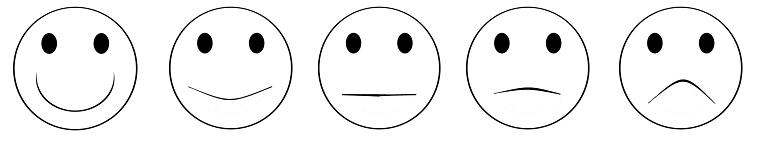 